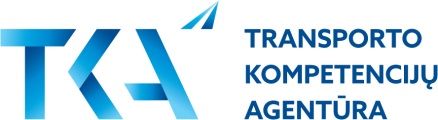 PRAŠYMAS IŠDUOTI / PRATĘSTI / ATNAUJINTI SKRYDŽIŲ VADOVO (MOKINIO) LICENCIJĄ, KVALIFIKACIJAS AR PATVIRTINIMUSAPPLICATION FOR ISSUE/REVALIDATION/RENEWAL OF (STUDENT) AIR TRAFFIC CONTROLLER (ATCO) LICENCE, RATINGS AND ENDORSEMENTSPRAŠYMAS IŠDUOTI / PRATĘSTI / ATNAUJINTI SKRYDŽIŲ VADOVO (MOKINIO) LICENCIJĄ, KVALIFIKACIJAS AR PATVIRTINIMUSAPPLICATION FOR ISSUE/REVALIDATION/RENEWAL OF (STUDENT) AIR TRAFFIC CONTROLLER (ATCO) LICENCE, RATINGS AND ENDORSEMENTSPRAŠYMAS IŠDUOTI / PRATĘSTI / ATNAUJINTI SKRYDŽIŲ VADOVO (MOKINIO) LICENCIJĄ, KVALIFIKACIJAS AR PATVIRTINIMUSAPPLICATION FOR ISSUE/REVALIDATION/RENEWAL OF (STUDENT) AIR TRAFFIC CONTROLLER (ATCO) LICENCE, RATINGS AND ENDORSEMENTSPRAŠYMAS IŠDUOTI / PRATĘSTI / ATNAUJINTI SKRYDŽIŲ VADOVO (MOKINIO) LICENCIJĄ, KVALIFIKACIJAS AR PATVIRTINIMUSAPPLICATION FOR ISSUE/REVALIDATION/RENEWAL OF (STUDENT) AIR TRAFFIC CONTROLLER (ATCO) LICENCE, RATINGS AND ENDORSEMENTSPRAŠYMAS IŠDUOTI / PRATĘSTI / ATNAUJINTI SKRYDŽIŲ VADOVO (MOKINIO) LICENCIJĄ, KVALIFIKACIJAS AR PATVIRTINIMUSAPPLICATION FOR ISSUE/REVALIDATION/RENEWAL OF (STUDENT) AIR TRAFFIC CONTROLLER (ATCO) LICENCE, RATINGS AND ENDORSEMENTSPRAŠYMAS IŠDUOTI / PRATĘSTI / ATNAUJINTI SKRYDŽIŲ VADOVO (MOKINIO) LICENCIJĄ, KVALIFIKACIJAS AR PATVIRTINIMUSAPPLICATION FOR ISSUE/REVALIDATION/RENEWAL OF (STUDENT) AIR TRAFFIC CONTROLLER (ATCO) LICENCE, RATINGS AND ENDORSEMENTSPRAŠYMAS IŠDUOTI / PRATĘSTI / ATNAUJINTI SKRYDŽIŲ VADOVO (MOKINIO) LICENCIJĄ, KVALIFIKACIJAS AR PATVIRTINIMUSAPPLICATION FOR ISSUE/REVALIDATION/RENEWAL OF (STUDENT) AIR TRAFFIC CONTROLLER (ATCO) LICENCE, RATINGS AND ENDORSEMENTSPRAŠYMAS IŠDUOTI / PRATĘSTI / ATNAUJINTI SKRYDŽIŲ VADOVO (MOKINIO) LICENCIJĄ, KVALIFIKACIJAS AR PATVIRTINIMUSAPPLICATION FOR ISSUE/REVALIDATION/RENEWAL OF (STUDENT) AIR TRAFFIC CONTROLLER (ATCO) LICENCE, RATINGS AND ENDORSEMENTSPRAŠYMAS IŠDUOTI / PRATĘSTI / ATNAUJINTI SKRYDŽIŲ VADOVO (MOKINIO) LICENCIJĄ, KVALIFIKACIJAS AR PATVIRTINIMUSAPPLICATION FOR ISSUE/REVALIDATION/RENEWAL OF (STUDENT) AIR TRAFFIC CONTROLLER (ATCO) LICENCE, RATINGS AND ENDORSEMENTSPRAŠYMAS IŠDUOTI / PRATĘSTI / ATNAUJINTI SKRYDŽIŲ VADOVO (MOKINIO) LICENCIJĄ, KVALIFIKACIJAS AR PATVIRTINIMUSAPPLICATION FOR ISSUE/REVALIDATION/RENEWAL OF (STUDENT) AIR TRAFFIC CONTROLLER (ATCO) LICENCE, RATINGS AND ENDORSEMENTSPRAŠYMAS IŠDUOTI / PRATĘSTI / ATNAUJINTI SKRYDŽIŲ VADOVO (MOKINIO) LICENCIJĄ, KVALIFIKACIJAS AR PATVIRTINIMUSAPPLICATION FOR ISSUE/REVALIDATION/RENEWAL OF (STUDENT) AIR TRAFFIC CONTROLLER (ATCO) LICENCE, RATINGS AND ENDORSEMENTSPRAŠYMAS IŠDUOTI / PRATĘSTI / ATNAUJINTI SKRYDŽIŲ VADOVO (MOKINIO) LICENCIJĄ, KVALIFIKACIJAS AR PATVIRTINIMUSAPPLICATION FOR ISSUE/REVALIDATION/RENEWAL OF (STUDENT) AIR TRAFFIC CONTROLLER (ATCO) LICENCE, RATINGS AND ENDORSEMENTSPRAŠYMAS IŠDUOTI / PRATĘSTI / ATNAUJINTI SKRYDŽIŲ VADOVO (MOKINIO) LICENCIJĄ, KVALIFIKACIJAS AR PATVIRTINIMUSAPPLICATION FOR ISSUE/REVALIDATION/RENEWAL OF (STUDENT) AIR TRAFFIC CONTROLLER (ATCO) LICENCE, RATINGS AND ENDORSEMENTSPrašymo gavimo data (pildo TKA):Date of receipt (TKA use only):Prašymo gavimo data (pildo TKA):Date of receipt (TKA use only):Prašymo gavimo data (pildo TKA):Date of receipt (TKA use only):Prašymo gavimo data (pildo TKA):Date of receipt (TKA use only):Prašymo gavimo data (pildo TKA):Date of receipt (TKA use only):A DALIS: PRAŠYMO TEIKĖJO DUOMENYSPART A: APPLICANT‘S DETAILSA DALIS: PRAŠYMO TEIKĖJO DUOMENYSPART A: APPLICANT‘S DETAILSA DALIS: PRAŠYMO TEIKĖJO DUOMENYSPART A: APPLICANT‘S DETAILSA DALIS: PRAŠYMO TEIKĖJO DUOMENYSPART A: APPLICANT‘S DETAILSA DALIS: PRAŠYMO TEIKĖJO DUOMENYSPART A: APPLICANT‘S DETAILSA DALIS: PRAŠYMO TEIKĖJO DUOMENYSPART A: APPLICANT‘S DETAILSA DALIS: PRAŠYMO TEIKĖJO DUOMENYSPART A: APPLICANT‘S DETAILSA DALIS: PRAŠYMO TEIKĖJO DUOMENYSPART A: APPLICANT‘S DETAILSA DALIS: PRAŠYMO TEIKĖJO DUOMENYSPART A: APPLICANT‘S DETAILSA DALIS: PRAŠYMO TEIKĖJO DUOMENYSPART A: APPLICANT‘S DETAILSA DALIS: PRAŠYMO TEIKĖJO DUOMENYSPART A: APPLICANT‘S DETAILSA DALIS: PRAŠYMO TEIKĖJO DUOMENYSPART A: APPLICANT‘S DETAILSA DALIS: PRAŠYMO TEIKĖJO DUOMENYSPART A: APPLICANT‘S DETAILSA DALIS: PRAŠYMO TEIKĖJO DUOMENYSPART A: APPLICANT‘S DETAILSA DALIS: PRAŠYMO TEIKĖJO DUOMENYSPART A: APPLICANT‘S DETAILSA DALIS: PRAŠYMO TEIKĖJO DUOMENYSPART A: APPLICANT‘S DETAILSA DALIS: PRAŠYMO TEIKĖJO DUOMENYSPART A: APPLICANT‘S DETAILSA DALIS: PRAŠYMO TEIKĖJO DUOMENYSPART A: APPLICANT‘S DETAILSPrašytojo vardas, pavardėApplicant’s name(s):Prašytojo vardas, pavardėApplicant’s name(s):Prašytojo vardas, pavardėApplicant’s name(s):Prašytojo vardas, pavardėApplicant’s name(s):Adresas:Permanent adress:Adresas:Permanent adress:Adresas:Permanent adress:Adresas:Permanent adress:Telefono Nr.: Tel.:Telefono Nr.: Tel.:Telefono Nr.: Tel.:Telefono Nr.: Tel.:El. paštas:E-mail:  El. paštas:E-mail:  El. paštas:E-mail:  El. paštas:E-mail:  Pilietybė:Nationality:Pilietybė:Nationality:Pilietybė:Nationality:Pilietybė:Nationality:Gimimo data ir vieta:Date and place of birth:Gimimo data ir vieta:Date and place of birth:Gimimo data ir vieta:Date and place of birth:Gimimo data ir vieta:Date and place of birth:SKRYDŽIŲ VADOVO (MOKINIO) LICENCIJOS DUOMENYS / (STUDENT) ATCO LICENCE DETAILS (if applicable):SKRYDŽIŲ VADOVO (MOKINIO) LICENCIJOS DUOMENYS / (STUDENT) ATCO LICENCE DETAILS (if applicable):SKRYDŽIŲ VADOVO (MOKINIO) LICENCIJOS DUOMENYS / (STUDENT) ATCO LICENCE DETAILS (if applicable):SKRYDŽIŲ VADOVO (MOKINIO) LICENCIJOS DUOMENYS / (STUDENT) ATCO LICENCE DETAILS (if applicable):SKRYDŽIŲ VADOVO (MOKINIO) LICENCIJOS DUOMENYS / (STUDENT) ATCO LICENCE DETAILS (if applicable):SKRYDŽIŲ VADOVO (MOKINIO) LICENCIJOS DUOMENYS / (STUDENT) ATCO LICENCE DETAILS (if applicable):SKRYDŽIŲ VADOVO (MOKINIO) LICENCIJOS DUOMENYS / (STUDENT) ATCO LICENCE DETAILS (if applicable):SKRYDŽIŲ VADOVO (MOKINIO) LICENCIJOS DUOMENYS / (STUDENT) ATCO LICENCE DETAILS (if applicable):SKRYDŽIŲ VADOVO (MOKINIO) LICENCIJOS DUOMENYS / (STUDENT) ATCO LICENCE DETAILS (if applicable):SKRYDŽIŲ VADOVO (MOKINIO) LICENCIJOS DUOMENYS / (STUDENT) ATCO LICENCE DETAILS (if applicable):SKRYDŽIŲ VADOVO (MOKINIO) LICENCIJOS DUOMENYS / (STUDENT) ATCO LICENCE DETAILS (if applicable):SKRYDŽIŲ VADOVO (MOKINIO) LICENCIJOS DUOMENYS / (STUDENT) ATCO LICENCE DETAILS (if applicable):SKRYDŽIŲ VADOVO (MOKINIO) LICENCIJOS DUOMENYS / (STUDENT) ATCO LICENCE DETAILS (if applicable):SKRYDŽIŲ VADOVO (MOKINIO) LICENCIJOS DUOMENYS / (STUDENT) ATCO LICENCE DETAILS (if applicable):SKRYDŽIŲ VADOVO (MOKINIO) LICENCIJOS DUOMENYS / (STUDENT) ATCO LICENCE DETAILS (if applicable):SKRYDŽIŲ VADOVO (MOKINIO) LICENCIJOS DUOMENYS / (STUDENT) ATCO LICENCE DETAILS (if applicable):SKRYDŽIŲ VADOVO (MOKINIO) LICENCIJOS DUOMENYS / (STUDENT) ATCO LICENCE DETAILS (if applicable):SKRYDŽIŲ VADOVO (MOKINIO) LICENCIJOS DUOMENYS / (STUDENT) ATCO LICENCE DETAILS (if applicable):Licencijos numeris:Licence serial No:Licencijos numeris:Licence serial No:Licencijos numeris:Licence serial No:Licencijos numeris:Licence serial No:Išdavimo data:Date of issue:Išdavimo data:Date of issue:Išdavimo data:Date of issue:Išdavimo data:Date of issue:DARBOVIETĖS PAVADINIMAS (jei taikoma) / EMPLOYER’S  NAME (if applicable):DARBOVIETĖS PAVADINIMAS (jei taikoma) / EMPLOYER’S  NAME (if applicable):DARBOVIETĖS PAVADINIMAS (jei taikoma) / EMPLOYER’S  NAME (if applicable):DARBOVIETĖS PAVADINIMAS (jei taikoma) / EMPLOYER’S  NAME (if applicable):DARBOVIETĖS PAVADINIMAS (jei taikoma) / EMPLOYER’S  NAME (if applicable):DARBOVIETĖS PAVADINIMAS (jei taikoma) / EMPLOYER’S  NAME (if applicable):DARBOVIETĖS PAVADINIMAS (jei taikoma) / EMPLOYER’S  NAME (if applicable):DARBOVIETĖS PAVADINIMAS (jei taikoma) / EMPLOYER’S  NAME (if applicable):DARBOVIETĖS PAVADINIMAS (jei taikoma) / EMPLOYER’S  NAME (if applicable):DARBOVIETĖS PAVADINIMAS (jei taikoma) / EMPLOYER’S  NAME (if applicable):DARBOVIETĖS PAVADINIMAS (jei taikoma) / EMPLOYER’S  NAME (if applicable):DARBOVIETĖS PAVADINIMAS (jei taikoma) / EMPLOYER’S  NAME (if applicable):DARBOVIETĖS PAVADINIMAS (jei taikoma) / EMPLOYER’S  NAME (if applicable):DARBOVIETĖS PAVADINIMAS (jei taikoma) / EMPLOYER’S  NAME (if applicable):DARBOVIETĖS PAVADINIMAS (jei taikoma) / EMPLOYER’S  NAME (if applicable):DARBOVIETĖS PAVADINIMAS (jei taikoma) / EMPLOYER’S  NAME (if applicable):DARBOVIETĖS PAVADINIMAS (jei taikoma) / EMPLOYER’S  NAME (if applicable):DARBOVIETĖS PAVADINIMAS (jei taikoma) / EMPLOYER’S  NAME (if applicable):B DALIS: PRAŠYMAS SKIRTAS (pažymėti langelį)PART B: APPLICATION FOR (tick the relevant boxes)B DALIS: PRAŠYMAS SKIRTAS (pažymėti langelį)PART B: APPLICATION FOR (tick the relevant boxes)B DALIS: PRAŠYMAS SKIRTAS (pažymėti langelį)PART B: APPLICATION FOR (tick the relevant boxes)B DALIS: PRAŠYMAS SKIRTAS (pažymėti langelį)PART B: APPLICATION FOR (tick the relevant boxes)B DALIS: PRAŠYMAS SKIRTAS (pažymėti langelį)PART B: APPLICATION FOR (tick the relevant boxes)B DALIS: PRAŠYMAS SKIRTAS (pažymėti langelį)PART B: APPLICATION FOR (tick the relevant boxes)B DALIS: PRAŠYMAS SKIRTAS (pažymėti langelį)PART B: APPLICATION FOR (tick the relevant boxes)B DALIS: PRAŠYMAS SKIRTAS (pažymėti langelį)PART B: APPLICATION FOR (tick the relevant boxes)B DALIS: PRAŠYMAS SKIRTAS (pažymėti langelį)PART B: APPLICATION FOR (tick the relevant boxes)B DALIS: PRAŠYMAS SKIRTAS (pažymėti langelį)PART B: APPLICATION FOR (tick the relevant boxes)B DALIS: PRAŠYMAS SKIRTAS (pažymėti langelį)PART B: APPLICATION FOR (tick the relevant boxes)B DALIS: PRAŠYMAS SKIRTAS (pažymėti langelį)PART B: APPLICATION FOR (tick the relevant boxes)B DALIS: PRAŠYMAS SKIRTAS (pažymėti langelį)PART B: APPLICATION FOR (tick the relevant boxes)B DALIS: PRAŠYMAS SKIRTAS (pažymėti langelį)PART B: APPLICATION FOR (tick the relevant boxes)B DALIS: PRAŠYMAS SKIRTAS (pažymėti langelį)PART B: APPLICATION FOR (tick the relevant boxes)B DALIS: PRAŠYMAS SKIRTAS (pažymėti langelį)PART B: APPLICATION FOR (tick the relevant boxes)B DALIS: PRAŠYMAS SKIRTAS (pažymėti langelį)PART B: APPLICATION FOR (tick the relevant boxes)B DALIS: PRAŠYMAS SKIRTAS (pažymėti langelį)PART B: APPLICATION FOR (tick the relevant boxes)Išduoti skrydžių vadovo mokinio licenciją, kvalifikacijas ir kvalifikacijos patvirtinimus (pildyti formos A, B, C, D ir F dalis) Issue of Student ATCO licence, rating(s) and rating endorsements (Part A, B, C, D and F of this form)Išduoti skrydžių vadovo mokinio licenciją, kvalifikacijas ir kvalifikacijos patvirtinimus (pildyti formos A, B, C, D ir F dalis) Issue of Student ATCO licence, rating(s) and rating endorsements (Part A, B, C, D and F of this form)Išduoti skrydžių vadovo mokinio licenciją, kvalifikacijas ir kvalifikacijos patvirtinimus (pildyti formos A, B, C, D ir F dalis) Issue of Student ATCO licence, rating(s) and rating endorsements (Part A, B, C, D and F of this form)Išduoti skrydžių vadovo mokinio licenciją, kvalifikacijas ir kvalifikacijos patvirtinimus (pildyti formos A, B, C, D ir F dalis) Issue of Student ATCO licence, rating(s) and rating endorsements (Part A, B, C, D and F of this form)Išduoti skrydžių vadovo mokinio licenciją, kvalifikacijas ir kvalifikacijos patvirtinimus (pildyti formos A, B, C, D ir F dalis) Issue of Student ATCO licence, rating(s) and rating endorsements (Part A, B, C, D and F of this form)Išduoti skrydžių vadovo mokinio licenciją, kvalifikacijas ir kvalifikacijos patvirtinimus (pildyti formos A, B, C, D ir F dalis) Issue of Student ATCO licence, rating(s) and rating endorsements (Part A, B, C, D and F of this form)Išduoti skrydžių vadovo mokinio licenciją, kvalifikacijas ir kvalifikacijos patvirtinimus (pildyti formos A, B, C, D ir F dalis) Issue of Student ATCO licence, rating(s) and rating endorsements (Part A, B, C, D and F of this form)Išduoti skrydžių vadovo mokinio licenciją, kvalifikacijas ir kvalifikacijos patvirtinimus (pildyti formos A, B, C, D ir F dalis) Issue of Student ATCO licence, rating(s) and rating endorsements (Part A, B, C, D and F of this form)Išduoti skrydžių vadovo mokinio licenciją, kvalifikacijas ir kvalifikacijos patvirtinimus (pildyti formos A, B, C, D ir F dalis) Issue of Student ATCO licence, rating(s) and rating endorsements (Part A, B, C, D and F of this form)Išduoti skrydžių vadovo mokinio licenciją, kvalifikacijas ir kvalifikacijos patvirtinimus (pildyti formos A, B, C, D ir F dalis) Issue of Student ATCO licence, rating(s) and rating endorsements (Part A, B, C, D and F of this form)Išduoti skrydžių vadovo mokinio licenciją, kvalifikacijas ir kvalifikacijos patvirtinimus (pildyti formos A, B, C, D ir F dalis) Issue of Student ATCO licence, rating(s) and rating endorsements (Part A, B, C, D and F of this form)Išduoti skrydžių vadovo mokinio licenciją, kvalifikacijas ir kvalifikacijos patvirtinimus (pildyti formos A, B, C, D ir F dalis) Issue of Student ATCO licence, rating(s) and rating endorsements (Part A, B, C, D and F of this form)Išduoti skrydžių vadovo mokinio licenciją, kvalifikacijas ir kvalifikacijos patvirtinimus (pildyti formos A, B, C, D ir F dalis) Issue of Student ATCO licence, rating(s) and rating endorsements (Part A, B, C, D and F of this form)Išduoti skrydžių vadovo mokinio licenciją, kvalifikacijas ir kvalifikacijos patvirtinimus (pildyti formos A, B, C, D ir F dalis) Issue of Student ATCO licence, rating(s) and rating endorsements (Part A, B, C, D and F of this form)Išduoti skrydžių vadovo mokinio licenciją, kvalifikacijas ir kvalifikacijos patvirtinimus (pildyti formos A, B, C, D ir F dalis) Issue of Student ATCO licence, rating(s) and rating endorsements (Part A, B, C, D and F of this form)Išduoti skrydžių vadovo mokinio licenciją, kvalifikacijas ir kvalifikacijos patvirtinimus (pildyti formos A, B, C, D ir F dalis) Issue of Student ATCO licence, rating(s) and rating endorsements (Part A, B, C, D and F of this form)Išduoti skrydžių vadovo mokinio licenciją, kvalifikacijas ir kvalifikacijos patvirtinimus (pildyti formos A, B, C, D ir F dalis) Issue of Student ATCO licence, rating(s) and rating endorsements (Part A, B, C, D and F of this form)Išduoti skrydžių vadovo licenciją, kvalifikacijas ir patvirtinimus (pildyti formos A, B, C, D, E ir F dalis) Issue of ATCO Licence, rating(s) and endorsements (Part A, B, C, D, E and F of this form)Išduoti skrydžių vadovo licenciją, kvalifikacijas ir patvirtinimus (pildyti formos A, B, C, D, E ir F dalis) Issue of ATCO Licence, rating(s) and endorsements (Part A, B, C, D, E and F of this form)Išduoti skrydžių vadovo licenciją, kvalifikacijas ir patvirtinimus (pildyti formos A, B, C, D, E ir F dalis) Issue of ATCO Licence, rating(s) and endorsements (Part A, B, C, D, E and F of this form)Išduoti skrydžių vadovo licenciją, kvalifikacijas ir patvirtinimus (pildyti formos A, B, C, D, E ir F dalis) Issue of ATCO Licence, rating(s) and endorsements (Part A, B, C, D, E and F of this form)Išduoti skrydžių vadovo licenciją, kvalifikacijas ir patvirtinimus (pildyti formos A, B, C, D, E ir F dalis) Issue of ATCO Licence, rating(s) and endorsements (Part A, B, C, D, E and F of this form)Išduoti skrydžių vadovo licenciją, kvalifikacijas ir patvirtinimus (pildyti formos A, B, C, D, E ir F dalis) Issue of ATCO Licence, rating(s) and endorsements (Part A, B, C, D, E and F of this form)Išduoti skrydžių vadovo licenciją, kvalifikacijas ir patvirtinimus (pildyti formos A, B, C, D, E ir F dalis) Issue of ATCO Licence, rating(s) and endorsements (Part A, B, C, D, E and F of this form)Išduoti skrydžių vadovo licenciją, kvalifikacijas ir patvirtinimus (pildyti formos A, B, C, D, E ir F dalis) Issue of ATCO Licence, rating(s) and endorsements (Part A, B, C, D, E and F of this form)Išduoti skrydžių vadovo licenciją, kvalifikacijas ir patvirtinimus (pildyti formos A, B, C, D, E ir F dalis) Issue of ATCO Licence, rating(s) and endorsements (Part A, B, C, D, E and F of this form)Išduoti skrydžių vadovo licenciją, kvalifikacijas ir patvirtinimus (pildyti formos A, B, C, D, E ir F dalis) Issue of ATCO Licence, rating(s) and endorsements (Part A, B, C, D, E and F of this form)Išduoti skrydžių vadovo licenciją, kvalifikacijas ir patvirtinimus (pildyti formos A, B, C, D, E ir F dalis) Issue of ATCO Licence, rating(s) and endorsements (Part A, B, C, D, E and F of this form)Išduoti skrydžių vadovo licenciją, kvalifikacijas ir patvirtinimus (pildyti formos A, B, C, D, E ir F dalis) Issue of ATCO Licence, rating(s) and endorsements (Part A, B, C, D, E and F of this form)Išduoti skrydžių vadovo licenciją, kvalifikacijas ir patvirtinimus (pildyti formos A, B, C, D, E ir F dalis) Issue of ATCO Licence, rating(s) and endorsements (Part A, B, C, D, E and F of this form)Išduoti skrydžių vadovo licenciją, kvalifikacijas ir patvirtinimus (pildyti formos A, B, C, D, E ir F dalis) Issue of ATCO Licence, rating(s) and endorsements (Part A, B, C, D, E and F of this form)Išduoti skrydžių vadovo licenciją, kvalifikacijas ir patvirtinimus (pildyti formos A, B, C, D, E ir F dalis) Issue of ATCO Licence, rating(s) and endorsements (Part A, B, C, D, E and F of this form)Išduoti skrydžių vadovo licenciją, kvalifikacijas ir patvirtinimus (pildyti formos A, B, C, D, E ir F dalis) Issue of ATCO Licence, rating(s) and endorsements (Part A, B, C, D, E and F of this form)Išduoti skrydžių vadovo licenciją, kvalifikacijas ir patvirtinimus (pildyti formos A, B, C, D, E ir F dalis) Issue of ATCO Licence, rating(s) and endorsements (Part A, B, C, D, E and F of this form)Skrydžių vadovo licencijos patvirtinimui pratęsti (pildyti formos A, B, C, D, E ir F dalis):      Revalidation of ATCO Licence endorsements (Part A, B, C, D, E and F of this form)Skrydžių vadovo licencijos patvirtinimui pratęsti (pildyti formos A, B, C, D, E ir F dalis):      Revalidation of ATCO Licence endorsements (Part A, B, C, D, E and F of this form)Skrydžių vadovo licencijos patvirtinimui pratęsti (pildyti formos A, B, C, D, E ir F dalis):      Revalidation of ATCO Licence endorsements (Part A, B, C, D, E and F of this form)Skrydžių vadovo licencijos patvirtinimui pratęsti (pildyti formos A, B, C, D, E ir F dalis):      Revalidation of ATCO Licence endorsements (Part A, B, C, D, E and F of this form)Skrydžių vadovo licencijos patvirtinimui pratęsti (pildyti formos A, B, C, D, E ir F dalis):      Revalidation of ATCO Licence endorsements (Part A, B, C, D, E and F of this form)Skrydžių vadovo licencijos patvirtinimui pratęsti (pildyti formos A, B, C, D, E ir F dalis):      Revalidation of ATCO Licence endorsements (Part A, B, C, D, E and F of this form)Skrydžių vadovo licencijos patvirtinimui pratęsti (pildyti formos A, B, C, D, E ir F dalis):      Revalidation of ATCO Licence endorsements (Part A, B, C, D, E and F of this form)Skrydžių vadovo licencijos patvirtinimui pratęsti (pildyti formos A, B, C, D, E ir F dalis):      Revalidation of ATCO Licence endorsements (Part A, B, C, D, E and F of this form)Skrydžių vadovo licencijos patvirtinimui pratęsti (pildyti formos A, B, C, D, E ir F dalis):      Revalidation of ATCO Licence endorsements (Part A, B, C, D, E and F of this form)Skrydžių vadovo licencijos patvirtinimui pratęsti (pildyti formos A, B, C, D, E ir F dalis):      Revalidation of ATCO Licence endorsements (Part A, B, C, D, E and F of this form)Skrydžių vadovo licencijos patvirtinimui pratęsti (pildyti formos A, B, C, D, E ir F dalis):      Revalidation of ATCO Licence endorsements (Part A, B, C, D, E and F of this form)Skrydžių vadovo licencijos patvirtinimui pratęsti (pildyti formos A, B, C, D, E ir F dalis):      Revalidation of ATCO Licence endorsements (Part A, B, C, D, E and F of this form)Skrydžių vadovo licencijos patvirtinimui pratęsti (pildyti formos A, B, C, D, E ir F dalis):      Revalidation of ATCO Licence endorsements (Part A, B, C, D, E and F of this form)Skrydžių vadovo licencijos patvirtinimui pratęsti (pildyti formos A, B, C, D, E ir F dalis):      Revalidation of ATCO Licence endorsements (Part A, B, C, D, E and F of this form)Skrydžių vadovo licencijos patvirtinimui pratęsti (pildyti formos A, B, C, D, E ir F dalis):      Revalidation of ATCO Licence endorsements (Part A, B, C, D, E and F of this form)Skrydžių vadovo licencijos patvirtinimui pratęsti (pildyti formos A, B, C, D, E ir F dalis):      Revalidation of ATCO Licence endorsements (Part A, B, C, D, E and F of this form)Skrydžių vadovo licencijos patvirtinimui pratęsti (pildyti formos A, B, C, D, E ir F dalis):      Revalidation of ATCO Licence endorsements (Part A, B, C, D, E and F of this form)Skrydžių vadovo licencijos patvirtinimui atnaujinti (pildyti formos A, B, C, D, E ir F dalis):Renewal of ATCO Licence rating, endorsements (Part A, B, C, D, E and F of this form):Skrydžių vadovo licencijos patvirtinimui atnaujinti (pildyti formos A, B, C, D, E ir F dalis):Renewal of ATCO Licence rating, endorsements (Part A, B, C, D, E and F of this form):Skrydžių vadovo licencijos patvirtinimui atnaujinti (pildyti formos A, B, C, D, E ir F dalis):Renewal of ATCO Licence rating, endorsements (Part A, B, C, D, E and F of this form):Skrydžių vadovo licencijos patvirtinimui atnaujinti (pildyti formos A, B, C, D, E ir F dalis):Renewal of ATCO Licence rating, endorsements (Part A, B, C, D, E and F of this form):Skrydžių vadovo licencijos patvirtinimui atnaujinti (pildyti formos A, B, C, D, E ir F dalis):Renewal of ATCO Licence rating, endorsements (Part A, B, C, D, E and F of this form):Skrydžių vadovo licencijos patvirtinimui atnaujinti (pildyti formos A, B, C, D, E ir F dalis):Renewal of ATCO Licence rating, endorsements (Part A, B, C, D, E and F of this form):Skrydžių vadovo licencijos patvirtinimui atnaujinti (pildyti formos A, B, C, D, E ir F dalis):Renewal of ATCO Licence rating, endorsements (Part A, B, C, D, E and F of this form):Skrydžių vadovo licencijos patvirtinimui atnaujinti (pildyti formos A, B, C, D, E ir F dalis):Renewal of ATCO Licence rating, endorsements (Part A, B, C, D, E and F of this form):Skrydžių vadovo licencijos patvirtinimui atnaujinti (pildyti formos A, B, C, D, E ir F dalis):Renewal of ATCO Licence rating, endorsements (Part A, B, C, D, E and F of this form):Skrydžių vadovo licencijos patvirtinimui atnaujinti (pildyti formos A, B, C, D, E ir F dalis):Renewal of ATCO Licence rating, endorsements (Part A, B, C, D, E and F of this form):Skrydžių vadovo licencijos patvirtinimui atnaujinti (pildyti formos A, B, C, D, E ir F dalis):Renewal of ATCO Licence rating, endorsements (Part A, B, C, D, E and F of this form):Skrydžių vadovo licencijos patvirtinimui atnaujinti (pildyti formos A, B, C, D, E ir F dalis):Renewal of ATCO Licence rating, endorsements (Part A, B, C, D, E and F of this form):Skrydžių vadovo licencijos patvirtinimui atnaujinti (pildyti formos A, B, C, D, E ir F dalis):Renewal of ATCO Licence rating, endorsements (Part A, B, C, D, E and F of this form):Skrydžių vadovo licencijos patvirtinimui atnaujinti (pildyti formos A, B, C, D, E ir F dalis):Renewal of ATCO Licence rating, endorsements (Part A, B, C, D, E and F of this form):Skrydžių vadovo licencijos patvirtinimui atnaujinti (pildyti formos A, B, C, D, E ir F dalis):Renewal of ATCO Licence rating, endorsements (Part A, B, C, D, E and F of this form):Skrydžių vadovo licencijos patvirtinimui atnaujinti (pildyti formos A, B, C, D, E ir F dalis):Renewal of ATCO Licence rating, endorsements (Part A, B, C, D, E and F of this form):Skrydžių vadovo licencijos patvirtinimui atnaujinti (pildyti formos A, B, C, D, E ir F dalis):Renewal of ATCO Licence rating, endorsements (Part A, B, C, D, E and F of this form):Kalbai patvirtinti (pildyti formos A, B, C (2), D ir F dalis):Language endorsement ONLY (Part A, B, C (2), D and F of this form):Kalbai patvirtinti (pildyti formos A, B, C (2), D ir F dalis):Language endorsement ONLY (Part A, B, C (2), D and F of this form):Kalbai patvirtinti (pildyti formos A, B, C (2), D ir F dalis):Language endorsement ONLY (Part A, B, C (2), D and F of this form):Kalbai patvirtinti (pildyti formos A, B, C (2), D ir F dalis):Language endorsement ONLY (Part A, B, C (2), D and F of this form):Kalbai patvirtinti (pildyti formos A, B, C (2), D ir F dalis):Language endorsement ONLY (Part A, B, C (2), D and F of this form):Kalbai patvirtinti (pildyti formos A, B, C (2), D ir F dalis):Language endorsement ONLY (Part A, B, C (2), D and F of this form):Kalbai patvirtinti (pildyti formos A, B, C (2), D ir F dalis):Language endorsement ONLY (Part A, B, C (2), D and F of this form):Kalbai patvirtinti (pildyti formos A, B, C (2), D ir F dalis):Language endorsement ONLY (Part A, B, C (2), D and F of this form):Kalbai patvirtinti (pildyti formos A, B, C (2), D ir F dalis):Language endorsement ONLY (Part A, B, C (2), D and F of this form):Kalbai patvirtinti (pildyti formos A, B, C (2), D ir F dalis):Language endorsement ONLY (Part A, B, C (2), D and F of this form):Kalbai patvirtinti (pildyti formos A, B, C (2), D ir F dalis):Language endorsement ONLY (Part A, B, C (2), D and F of this form):Kalbai patvirtinti (pildyti formos A, B, C (2), D ir F dalis):Language endorsement ONLY (Part A, B, C (2), D and F of this form):Kalbai patvirtinti (pildyti formos A, B, C (2), D ir F dalis):Language endorsement ONLY (Part A, B, C (2), D and F of this form):Kalbai patvirtinti (pildyti formos A, B, C (2), D ir F dalis):Language endorsement ONLY (Part A, B, C (2), D and F of this form):Kalbai patvirtinti (pildyti formos A, B, C (2), D ir F dalis):Language endorsement ONLY (Part A, B, C (2), D and F of this form):Kalbai patvirtinti (pildyti formos A, B, C (2), D ir F dalis):Language endorsement ONLY (Part A, B, C (2), D and F of this form):Kalbai patvirtinti (pildyti formos A, B, C (2), D ir F dalis):Language endorsement ONLY (Part A, B, C (2), D and F of this form):Pakeisti skrydžių vadovo / skrydžių vadovo mokinio licenciją (pildyti formos A, B, C, D, E ir F dalis) Exchange of ATCO / Student ATCO Licence (Part A, B, C, D, E and F of this form)Pakeisti skrydžių vadovo / skrydžių vadovo mokinio licenciją (pildyti formos A, B, C, D, E ir F dalis) Exchange of ATCO / Student ATCO Licence (Part A, B, C, D, E and F of this form)Pakeisti skrydžių vadovo / skrydžių vadovo mokinio licenciją (pildyti formos A, B, C, D, E ir F dalis) Exchange of ATCO / Student ATCO Licence (Part A, B, C, D, E and F of this form)Pakeisti skrydžių vadovo / skrydžių vadovo mokinio licenciją (pildyti formos A, B, C, D, E ir F dalis) Exchange of ATCO / Student ATCO Licence (Part A, B, C, D, E and F of this form)Pakeisti skrydžių vadovo / skrydžių vadovo mokinio licenciją (pildyti formos A, B, C, D, E ir F dalis) Exchange of ATCO / Student ATCO Licence (Part A, B, C, D, E and F of this form)Pakeisti skrydžių vadovo / skrydžių vadovo mokinio licenciją (pildyti formos A, B, C, D, E ir F dalis) Exchange of ATCO / Student ATCO Licence (Part A, B, C, D, E and F of this form)Pakeisti skrydžių vadovo / skrydžių vadovo mokinio licenciją (pildyti formos A, B, C, D, E ir F dalis) Exchange of ATCO / Student ATCO Licence (Part A, B, C, D, E and F of this form)Pakeisti skrydžių vadovo / skrydžių vadovo mokinio licenciją (pildyti formos A, B, C, D, E ir F dalis) Exchange of ATCO / Student ATCO Licence (Part A, B, C, D, E and F of this form)Pakeisti skrydžių vadovo / skrydžių vadovo mokinio licenciją (pildyti formos A, B, C, D, E ir F dalis) Exchange of ATCO / Student ATCO Licence (Part A, B, C, D, E and F of this form)Pakeisti skrydžių vadovo / skrydžių vadovo mokinio licenciją (pildyti formos A, B, C, D, E ir F dalis) Exchange of ATCO / Student ATCO Licence (Part A, B, C, D, E and F of this form)Pakeisti skrydžių vadovo / skrydžių vadovo mokinio licenciją (pildyti formos A, B, C, D, E ir F dalis) Exchange of ATCO / Student ATCO Licence (Part A, B, C, D, E and F of this form)Pakeisti skrydžių vadovo / skrydžių vadovo mokinio licenciją (pildyti formos A, B, C, D, E ir F dalis) Exchange of ATCO / Student ATCO Licence (Part A, B, C, D, E and F of this form)Pakeisti skrydžių vadovo / skrydžių vadovo mokinio licenciją (pildyti formos A, B, C, D, E ir F dalis) Exchange of ATCO / Student ATCO Licence (Part A, B, C, D, E and F of this form)Pakeisti skrydžių vadovo / skrydžių vadovo mokinio licenciją (pildyti formos A, B, C, D, E ir F dalis) Exchange of ATCO / Student ATCO Licence (Part A, B, C, D, E and F of this form)Pakeisti skrydžių vadovo / skrydžių vadovo mokinio licenciją (pildyti formos A, B, C, D, E ir F dalis) Exchange of ATCO / Student ATCO Licence (Part A, B, C, D, E and F of this form)Pakeisti skrydžių vadovo / skrydžių vadovo mokinio licenciją (pildyti formos A, B, C, D, E ir F dalis) Exchange of ATCO / Student ATCO Licence (Part A, B, C, D, E and F of this form)Pakeisti skrydžių vadovo / skrydžių vadovo mokinio licenciją (pildyti formos A, B, C, D, E ir F dalis) Exchange of ATCO / Student ATCO Licence (Part A, B, C, D, E and F of this form)C (1) DALIS: KVALIFIKACIJA / KVALIFIKACIJOS PATVIRTINIMAS / PADALINYS / SEKTORIUS (pažymėti atitinkamus langelius). Mokinio licencijai pažymėti tik kvalifikacijos ir kvalifikacijos patvirtinimo langelius. / PART C(1): RATING/ RATING ENDORSEMENT/ATC UNIT/ SECTOR (tick only the relevant boxes). Student licence application need only tick relevant Rating and Endorsement boxes)C (1) DALIS: KVALIFIKACIJA / KVALIFIKACIJOS PATVIRTINIMAS / PADALINYS / SEKTORIUS (pažymėti atitinkamus langelius). Mokinio licencijai pažymėti tik kvalifikacijos ir kvalifikacijos patvirtinimo langelius. / PART C(1): RATING/ RATING ENDORSEMENT/ATC UNIT/ SECTOR (tick only the relevant boxes). Student licence application need only tick relevant Rating and Endorsement boxes)C (1) DALIS: KVALIFIKACIJA / KVALIFIKACIJOS PATVIRTINIMAS / PADALINYS / SEKTORIUS (pažymėti atitinkamus langelius). Mokinio licencijai pažymėti tik kvalifikacijos ir kvalifikacijos patvirtinimo langelius. / PART C(1): RATING/ RATING ENDORSEMENT/ATC UNIT/ SECTOR (tick only the relevant boxes). Student licence application need only tick relevant Rating and Endorsement boxes)C (1) DALIS: KVALIFIKACIJA / KVALIFIKACIJOS PATVIRTINIMAS / PADALINYS / SEKTORIUS (pažymėti atitinkamus langelius). Mokinio licencijai pažymėti tik kvalifikacijos ir kvalifikacijos patvirtinimo langelius. / PART C(1): RATING/ RATING ENDORSEMENT/ATC UNIT/ SECTOR (tick only the relevant boxes). Student licence application need only tick relevant Rating and Endorsement boxes)C (1) DALIS: KVALIFIKACIJA / KVALIFIKACIJOS PATVIRTINIMAS / PADALINYS / SEKTORIUS (pažymėti atitinkamus langelius). Mokinio licencijai pažymėti tik kvalifikacijos ir kvalifikacijos patvirtinimo langelius. / PART C(1): RATING/ RATING ENDORSEMENT/ATC UNIT/ SECTOR (tick only the relevant boxes). Student licence application need only tick relevant Rating and Endorsement boxes)C (1) DALIS: KVALIFIKACIJA / KVALIFIKACIJOS PATVIRTINIMAS / PADALINYS / SEKTORIUS (pažymėti atitinkamus langelius). Mokinio licencijai pažymėti tik kvalifikacijos ir kvalifikacijos patvirtinimo langelius. / PART C(1): RATING/ RATING ENDORSEMENT/ATC UNIT/ SECTOR (tick only the relevant boxes). Student licence application need only tick relevant Rating and Endorsement boxes)C (1) DALIS: KVALIFIKACIJA / KVALIFIKACIJOS PATVIRTINIMAS / PADALINYS / SEKTORIUS (pažymėti atitinkamus langelius). Mokinio licencijai pažymėti tik kvalifikacijos ir kvalifikacijos patvirtinimo langelius. / PART C(1): RATING/ RATING ENDORSEMENT/ATC UNIT/ SECTOR (tick only the relevant boxes). Student licence application need only tick relevant Rating and Endorsement boxes)C (1) DALIS: KVALIFIKACIJA / KVALIFIKACIJOS PATVIRTINIMAS / PADALINYS / SEKTORIUS (pažymėti atitinkamus langelius). Mokinio licencijai pažymėti tik kvalifikacijos ir kvalifikacijos patvirtinimo langelius. / PART C(1): RATING/ RATING ENDORSEMENT/ATC UNIT/ SECTOR (tick only the relevant boxes). Student licence application need only tick relevant Rating and Endorsement boxes)C (1) DALIS: KVALIFIKACIJA / KVALIFIKACIJOS PATVIRTINIMAS / PADALINYS / SEKTORIUS (pažymėti atitinkamus langelius). Mokinio licencijai pažymėti tik kvalifikacijos ir kvalifikacijos patvirtinimo langelius. / PART C(1): RATING/ RATING ENDORSEMENT/ATC UNIT/ SECTOR (tick only the relevant boxes). Student licence application need only tick relevant Rating and Endorsement boxes)C (1) DALIS: KVALIFIKACIJA / KVALIFIKACIJOS PATVIRTINIMAS / PADALINYS / SEKTORIUS (pažymėti atitinkamus langelius). Mokinio licencijai pažymėti tik kvalifikacijos ir kvalifikacijos patvirtinimo langelius. / PART C(1): RATING/ RATING ENDORSEMENT/ATC UNIT/ SECTOR (tick only the relevant boxes). Student licence application need only tick relevant Rating and Endorsement boxes)C (1) DALIS: KVALIFIKACIJA / KVALIFIKACIJOS PATVIRTINIMAS / PADALINYS / SEKTORIUS (pažymėti atitinkamus langelius). Mokinio licencijai pažymėti tik kvalifikacijos ir kvalifikacijos patvirtinimo langelius. / PART C(1): RATING/ RATING ENDORSEMENT/ATC UNIT/ SECTOR (tick only the relevant boxes). Student licence application need only tick relevant Rating and Endorsement boxes)C (1) DALIS: KVALIFIKACIJA / KVALIFIKACIJOS PATVIRTINIMAS / PADALINYS / SEKTORIUS (pažymėti atitinkamus langelius). Mokinio licencijai pažymėti tik kvalifikacijos ir kvalifikacijos patvirtinimo langelius. / PART C(1): RATING/ RATING ENDORSEMENT/ATC UNIT/ SECTOR (tick only the relevant boxes). Student licence application need only tick relevant Rating and Endorsement boxes)C (1) DALIS: KVALIFIKACIJA / KVALIFIKACIJOS PATVIRTINIMAS / PADALINYS / SEKTORIUS (pažymėti atitinkamus langelius). Mokinio licencijai pažymėti tik kvalifikacijos ir kvalifikacijos patvirtinimo langelius. / PART C(1): RATING/ RATING ENDORSEMENT/ATC UNIT/ SECTOR (tick only the relevant boxes). Student licence application need only tick relevant Rating and Endorsement boxes)C (1) DALIS: KVALIFIKACIJA / KVALIFIKACIJOS PATVIRTINIMAS / PADALINYS / SEKTORIUS (pažymėti atitinkamus langelius). Mokinio licencijai pažymėti tik kvalifikacijos ir kvalifikacijos patvirtinimo langelius. / PART C(1): RATING/ RATING ENDORSEMENT/ATC UNIT/ SECTOR (tick only the relevant boxes). Student licence application need only tick relevant Rating and Endorsement boxes)C (1) DALIS: KVALIFIKACIJA / KVALIFIKACIJOS PATVIRTINIMAS / PADALINYS / SEKTORIUS (pažymėti atitinkamus langelius). Mokinio licencijai pažymėti tik kvalifikacijos ir kvalifikacijos patvirtinimo langelius. / PART C(1): RATING/ RATING ENDORSEMENT/ATC UNIT/ SECTOR (tick only the relevant boxes). Student licence application need only tick relevant Rating and Endorsement boxes)C (1) DALIS: KVALIFIKACIJA / KVALIFIKACIJOS PATVIRTINIMAS / PADALINYS / SEKTORIUS (pažymėti atitinkamus langelius). Mokinio licencijai pažymėti tik kvalifikacijos ir kvalifikacijos patvirtinimo langelius. / PART C(1): RATING/ RATING ENDORSEMENT/ATC UNIT/ SECTOR (tick only the relevant boxes). Student licence application need only tick relevant Rating and Endorsement boxes)C (1) DALIS: KVALIFIKACIJA / KVALIFIKACIJOS PATVIRTINIMAS / PADALINYS / SEKTORIUS (pažymėti atitinkamus langelius). Mokinio licencijai pažymėti tik kvalifikacijos ir kvalifikacijos patvirtinimo langelius. / PART C(1): RATING/ RATING ENDORSEMENT/ATC UNIT/ SECTOR (tick only the relevant boxes). Student licence application need only tick relevant Rating and Endorsement boxes)C (1) DALIS: KVALIFIKACIJA / KVALIFIKACIJOS PATVIRTINIMAS / PADALINYS / SEKTORIUS (pažymėti atitinkamus langelius). Mokinio licencijai pažymėti tik kvalifikacijos ir kvalifikacijos patvirtinimo langelius. / PART C(1): RATING/ RATING ENDORSEMENT/ATC UNIT/ SECTOR (tick only the relevant boxes). Student licence application need only tick relevant Rating and Endorsement boxes)KvalifikacijaRatingKvalifikacijaRatingKvalifikacijaRatingKvalifikacijų patvirtinimasRating endorsementKvalifikacijų patvirtinimasRating endorsementKvalifikacijų patvirtinimasRating endorsementKvalifikacijų patvirtinimasRating endorsementKvalifikacijų patvirtinimasRating endorsementKvalifikacijų patvirtinimasRating endorsementPadalinys / sektoriusUnit / sectorPadalinys / sektoriusUnit / sectorPadalinys / sektoriusUnit / sectorPadalinys / sektoriusUnit / sectorPadalinys / sektoriusUnit / sectorPadalinys / sektoriusUnit / sectorPadalinys / sektoriusUnit / sectorPadalinys / sektoriusUnit / sectorPadalinys / sektoriusUnit / sector ADI ADI ADI TWR;      GMC;      GMS;       AIR;     RAD TWR;      GMC;      GMS;       AIR;     RAD TWR;      GMC;      GMS;       AIR;     RAD TWR;      GMC;      GMS;       AIR;     RAD TWR;      GMC;      GMS;       AIR;     RAD TWR;      GMC;      GMS;       AIR;     RAD EYVI;       EYKA;      EYSA;       EYPA EYVI;       EYKA;      EYSA;       EYPA EYVI;       EYKA;      EYSA;       EYPA EYVI;       EYKA;      EYSA;       EYPA EYVI;       EYKA;      EYSA;       EYPA EYVI;       EYKA;      EYSA;       EYPA EYVI;       EYKA;      EYSA;       EYPA EYVI;       EYKA;      EYSA;       EYPA EYVI;       EYKA;      EYSA;       EYPA APS APS APS PAR;       SRA;        TCL PAR;       SRA;        TCL PAR;       SRA;        TCL PAR;       SRA;        TCL PAR;       SRA;        TCL PAR;       SRA;        TCL EYVI;       EYKA;      EYSA;       EYPA EYVI;       EYKA;      EYSA;       EYPA EYVI;       EYKA;      EYSA;       EYPA EYVI;       EYKA;      EYSA;       EYPA EYVI;       EYKA;      EYSA;       EYPA EYVI;       EYKA;      EYSA;       EYPA EYVI;       EYKA;      EYSA;       EYPA EYVI;       EYKA;      EYSA;       EYPA EYVI;       EYKA;      EYSA;       EYPA ACS ACS ACS TCL;        OCN TCL;        OCN TCL;        OCN TCL;        OCN TCL;        OCN TCL;        OCN EYVL  EYVL  EYVL  U;     M;     L;     E U;     M;     L;     E U;     M;     L;     E U;     M;     L;     E U;     M;     L;     E U;     M;     L;     E ACP ACP ACP OCN OCN OCN OCN OCN OCN ADV ADV ADVN/AN/AN/AN/AN/AN/A APP APP APPN/AN/AN/AN/AN/AN/AC (2) LICENCIJOS PATVIRTINIMAI (pažymėti atitinkamus langelius)LICENCE ENDORSEMENTS ( tick only the relevant boxes)C (2) LICENCIJOS PATVIRTINIMAI (pažymėti atitinkamus langelius)LICENCE ENDORSEMENTS ( tick only the relevant boxes)C (2) LICENCIJOS PATVIRTINIMAI (pažymėti atitinkamus langelius)LICENCE ENDORSEMENTS ( tick only the relevant boxes)C (2) LICENCIJOS PATVIRTINIMAI (pažymėti atitinkamus langelius)LICENCE ENDORSEMENTS ( tick only the relevant boxes)C (2) LICENCIJOS PATVIRTINIMAI (pažymėti atitinkamus langelius)LICENCE ENDORSEMENTS ( tick only the relevant boxes)C (2) LICENCIJOS PATVIRTINIMAI (pažymėti atitinkamus langelius)LICENCE ENDORSEMENTS ( tick only the relevant boxes)C (2) LICENCIJOS PATVIRTINIMAI (pažymėti atitinkamus langelius)LICENCE ENDORSEMENTS ( tick only the relevant boxes)C (2) LICENCIJOS PATVIRTINIMAI (pažymėti atitinkamus langelius)LICENCE ENDORSEMENTS ( tick only the relevant boxes)C (2) LICENCIJOS PATVIRTINIMAI (pažymėti atitinkamus langelius)LICENCE ENDORSEMENTS ( tick only the relevant boxes)C (2) LICENCIJOS PATVIRTINIMAI (pažymėti atitinkamus langelius)LICENCE ENDORSEMENTS ( tick only the relevant boxes)C (2) LICENCIJOS PATVIRTINIMAI (pažymėti atitinkamus langelius)LICENCE ENDORSEMENTS ( tick only the relevant boxes)C (2) LICENCIJOS PATVIRTINIMAI (pažymėti atitinkamus langelius)LICENCE ENDORSEMENTS ( tick only the relevant boxes)C (2) LICENCIJOS PATVIRTINIMAI (pažymėti atitinkamus langelius)LICENCE ENDORSEMENTS ( tick only the relevant boxes)C (2) LICENCIJOS PATVIRTINIMAI (pažymėti atitinkamus langelius)LICENCE ENDORSEMENTS ( tick only the relevant boxes)C (2) LICENCIJOS PATVIRTINIMAI (pažymėti atitinkamus langelius)LICENCE ENDORSEMENTS ( tick only the relevant boxes)C (2) LICENCIJOS PATVIRTINIMAI (pažymėti atitinkamus langelius)LICENCE ENDORSEMENTS ( tick only the relevant boxes)C (2) LICENCIJOS PATVIRTINIMAI (pažymėti atitinkamus langelius)LICENCE ENDORSEMENTS ( tick only the relevant boxes)C (2) LICENCIJOS PATVIRTINIMAI (pažymėti atitinkamus langelius)LICENCE ENDORSEMENTS ( tick only the relevant boxes)Instruktorius darbo vietojeOJTI:Instruktorius darbo vietojeOJTI:Treniruoklio instruktoriusSTDI:Treniruoklio instruktoriusSTDI:Treniruoklio instruktoriusSTDI:Treniruoklio instruktoriusSTDI:Treniruoklio instruktoriusSTDI:Treniruoklio instruktoriusSTDI:Vertintojas: Assessor:Vertintojas: Assessor:Vertintojas: Assessor:Vertintojas: Assessor:Pradinis / InitialPradinis / InitialPradinis / InitialPradinis / InitialPradinis / InitialPradinis / InitialPratęsimas / RevalidationPratęsimas / RevalidationPratęsimas / RevalidationPratęsimas / RevalidationPratęsimas / RevalidationPratęsimas / RevalidationAtnaujinimas / RenewalAtnaujinimas / RenewalAtnaujinimas / RenewalAtnaujinimas / RenewalAtnaujinimas / RenewalAtnaujinimas / RenewalLietuvių kalbos mokėjimas / Lithuanian language proficiencyLietuvių kalbos mokėjimas / Lithuanian language proficiencyLietuvių kalbos mokėjimas / Lithuanian language proficiencyLietuvių kalbos mokėjimas / Lithuanian language proficiencyLietuvių kalbos mokėjimas / Lithuanian language proficiencyLietuvių kalbos mokėjimas / Lithuanian language proficiencyLietuvių kalbos mokėjimas / Lithuanian language proficiency 4 lygis / level 4 4 lygis / level 4 4 lygis / level 4 4 lygis / level 4 5 lygis / level 5 5 lygis / level 5 5 lygis / level 5 5 lygis / level 5 5 lygis / level 5 6 lygis / level 6 6 lygis / level 6Anglų kalbos mokėjimas / English language proficiencyAnglų kalbos mokėjimas / English language proficiencyAnglų kalbos mokėjimas / English language proficiencyAnglų kalbos mokėjimas / English language proficiencyAnglų kalbos mokėjimas / English language proficiencyAnglų kalbos mokėjimas / English language proficiencyAnglų kalbos mokėjimas / English language proficiency 4 lygis / level 4 4 lygis / level 4 4 lygis / level 4 4 lygis / level 4 5 lygis / level 5 5 lygis / level 5 5 lygis / level 5 5 lygis / level 5 5 lygis / level 5 6 lygis / level 6 6 lygis / level 6Toliau aš / I hereby:1. Prašau išduoti / atnaujinti / pratęsti skrydžių vadovo (mokinio) licenciją, kvalifikaciją ar patvirtinimą kaip pažymėta / Apply for the issue/revalidation/renewal of (Student) ATCO Licence, ratings and/or endorsements as indicated; 2. Patvirtinu, kad čia pateikta informacija yra teisinga / Confirm that the information contained herein is correct at the time of the application;3. Patvirtinu, kad neturiu skrydžių vadovo (mokinio) licencijos, išduotos kitoje šalyje narėje / Confirm that i am not holding any (Student) ATCO Licence issued in another Member State;4. Patvirtinu, kad nepretendavau gauti  skrydžių vadovo (mokinio) licencijos kitoje šalyje narėje / Confirm that  have not applied for any (Student) ATCO Licence in another Member State; and5. Patvirtinu, kad neturėjau skrydžių vadovo (mokinio) licencijos, kuri buvo sustabdyta ar panaikinta kitoje šalyje narėje / Confirm that i have never held a (Student) ATCO Licence issued in another Member State which has been revoked or suspended in any other Member State.Suprantu, kad dėl bet kokios pateiktos neteisingos informacijos negausiu skrydžių vadovo (mokinio) licencijos / I understand that any incorrect information provided herein could prohibit me from holding a (Student) ATCO Licence.Esu informuotas (-a) ir sutinku, kad mano asmens duomenys gali būti naudojami Apraše ir Komisijos reglamente (ES) Nr. 2015/340 nustatytais tikslais. / I am informed and I agree that my personal data may be used for the purposes stated in the Oder and in the Commission Regulation (EU) No 2015/340.Vardas, pavardė / Name: ..................................................................................................................     Parašas / Signed: .......................................................   Data / Date: ...................................................Toliau aš / I hereby:1. Prašau išduoti / atnaujinti / pratęsti skrydžių vadovo (mokinio) licenciją, kvalifikaciją ar patvirtinimą kaip pažymėta / Apply for the issue/revalidation/renewal of (Student) ATCO Licence, ratings and/or endorsements as indicated; 2. Patvirtinu, kad čia pateikta informacija yra teisinga / Confirm that the information contained herein is correct at the time of the application;3. Patvirtinu, kad neturiu skrydžių vadovo (mokinio) licencijos, išduotos kitoje šalyje narėje / Confirm that i am not holding any (Student) ATCO Licence issued in another Member State;4. Patvirtinu, kad nepretendavau gauti  skrydžių vadovo (mokinio) licencijos kitoje šalyje narėje / Confirm that  have not applied for any (Student) ATCO Licence in another Member State; and5. Patvirtinu, kad neturėjau skrydžių vadovo (mokinio) licencijos, kuri buvo sustabdyta ar panaikinta kitoje šalyje narėje / Confirm that i have never held a (Student) ATCO Licence issued in another Member State which has been revoked or suspended in any other Member State.Suprantu, kad dėl bet kokios pateiktos neteisingos informacijos negausiu skrydžių vadovo (mokinio) licencijos / I understand that any incorrect information provided herein could prohibit me from holding a (Student) ATCO Licence.Esu informuotas (-a) ir sutinku, kad mano asmens duomenys gali būti naudojami Apraše ir Komisijos reglamente (ES) Nr. 2015/340 nustatytais tikslais. / I am informed and I agree that my personal data may be used for the purposes stated in the Oder and in the Commission Regulation (EU) No 2015/340.Vardas, pavardė / Name: ..................................................................................................................     Parašas / Signed: .......................................................   Data / Date: ...................................................Toliau aš / I hereby:1. Prašau išduoti / atnaujinti / pratęsti skrydžių vadovo (mokinio) licenciją, kvalifikaciją ar patvirtinimą kaip pažymėta / Apply for the issue/revalidation/renewal of (Student) ATCO Licence, ratings and/or endorsements as indicated; 2. Patvirtinu, kad čia pateikta informacija yra teisinga / Confirm that the information contained herein is correct at the time of the application;3. Patvirtinu, kad neturiu skrydžių vadovo (mokinio) licencijos, išduotos kitoje šalyje narėje / Confirm that i am not holding any (Student) ATCO Licence issued in another Member State;4. Patvirtinu, kad nepretendavau gauti  skrydžių vadovo (mokinio) licencijos kitoje šalyje narėje / Confirm that  have not applied for any (Student) ATCO Licence in another Member State; and5. Patvirtinu, kad neturėjau skrydžių vadovo (mokinio) licencijos, kuri buvo sustabdyta ar panaikinta kitoje šalyje narėje / Confirm that i have never held a (Student) ATCO Licence issued in another Member State which has been revoked or suspended in any other Member State.Suprantu, kad dėl bet kokios pateiktos neteisingos informacijos negausiu skrydžių vadovo (mokinio) licencijos / I understand that any incorrect information provided herein could prohibit me from holding a (Student) ATCO Licence.Esu informuotas (-a) ir sutinku, kad mano asmens duomenys gali būti naudojami Apraše ir Komisijos reglamente (ES) Nr. 2015/340 nustatytais tikslais. / I am informed and I agree that my personal data may be used for the purposes stated in the Oder and in the Commission Regulation (EU) No 2015/340.Vardas, pavardė / Name: ..................................................................................................................     Parašas / Signed: .......................................................   Data / Date: ...................................................Toliau aš / I hereby:1. Prašau išduoti / atnaujinti / pratęsti skrydžių vadovo (mokinio) licenciją, kvalifikaciją ar patvirtinimą kaip pažymėta / Apply for the issue/revalidation/renewal of (Student) ATCO Licence, ratings and/or endorsements as indicated; 2. Patvirtinu, kad čia pateikta informacija yra teisinga / Confirm that the information contained herein is correct at the time of the application;3. Patvirtinu, kad neturiu skrydžių vadovo (mokinio) licencijos, išduotos kitoje šalyje narėje / Confirm that i am not holding any (Student) ATCO Licence issued in another Member State;4. Patvirtinu, kad nepretendavau gauti  skrydžių vadovo (mokinio) licencijos kitoje šalyje narėje / Confirm that  have not applied for any (Student) ATCO Licence in another Member State; and5. Patvirtinu, kad neturėjau skrydžių vadovo (mokinio) licencijos, kuri buvo sustabdyta ar panaikinta kitoje šalyje narėje / Confirm that i have never held a (Student) ATCO Licence issued in another Member State which has been revoked or suspended in any other Member State.Suprantu, kad dėl bet kokios pateiktos neteisingos informacijos negausiu skrydžių vadovo (mokinio) licencijos / I understand that any incorrect information provided herein could prohibit me from holding a (Student) ATCO Licence.Esu informuotas (-a) ir sutinku, kad mano asmens duomenys gali būti naudojami Apraše ir Komisijos reglamente (ES) Nr. 2015/340 nustatytais tikslais. / I am informed and I agree that my personal data may be used for the purposes stated in the Oder and in the Commission Regulation (EU) No 2015/340.Vardas, pavardė / Name: ..................................................................................................................     Parašas / Signed: .......................................................   Data / Date: ...................................................Toliau aš / I hereby:1. Prašau išduoti / atnaujinti / pratęsti skrydžių vadovo (mokinio) licenciją, kvalifikaciją ar patvirtinimą kaip pažymėta / Apply for the issue/revalidation/renewal of (Student) ATCO Licence, ratings and/or endorsements as indicated; 2. Patvirtinu, kad čia pateikta informacija yra teisinga / Confirm that the information contained herein is correct at the time of the application;3. Patvirtinu, kad neturiu skrydžių vadovo (mokinio) licencijos, išduotos kitoje šalyje narėje / Confirm that i am not holding any (Student) ATCO Licence issued in another Member State;4. Patvirtinu, kad nepretendavau gauti  skrydžių vadovo (mokinio) licencijos kitoje šalyje narėje / Confirm that  have not applied for any (Student) ATCO Licence in another Member State; and5. Patvirtinu, kad neturėjau skrydžių vadovo (mokinio) licencijos, kuri buvo sustabdyta ar panaikinta kitoje šalyje narėje / Confirm that i have never held a (Student) ATCO Licence issued in another Member State which has been revoked or suspended in any other Member State.Suprantu, kad dėl bet kokios pateiktos neteisingos informacijos negausiu skrydžių vadovo (mokinio) licencijos / I understand that any incorrect information provided herein could prohibit me from holding a (Student) ATCO Licence.Esu informuotas (-a) ir sutinku, kad mano asmens duomenys gali būti naudojami Apraše ir Komisijos reglamente (ES) Nr. 2015/340 nustatytais tikslais. / I am informed and I agree that my personal data may be used for the purposes stated in the Oder and in the Commission Regulation (EU) No 2015/340.Vardas, pavardė / Name: ..................................................................................................................     Parašas / Signed: .......................................................   Data / Date: ...................................................Toliau aš / I hereby:1. Prašau išduoti / atnaujinti / pratęsti skrydžių vadovo (mokinio) licenciją, kvalifikaciją ar patvirtinimą kaip pažymėta / Apply for the issue/revalidation/renewal of (Student) ATCO Licence, ratings and/or endorsements as indicated; 2. Patvirtinu, kad čia pateikta informacija yra teisinga / Confirm that the information contained herein is correct at the time of the application;3. Patvirtinu, kad neturiu skrydžių vadovo (mokinio) licencijos, išduotos kitoje šalyje narėje / Confirm that i am not holding any (Student) ATCO Licence issued in another Member State;4. Patvirtinu, kad nepretendavau gauti  skrydžių vadovo (mokinio) licencijos kitoje šalyje narėje / Confirm that  have not applied for any (Student) ATCO Licence in another Member State; and5. Patvirtinu, kad neturėjau skrydžių vadovo (mokinio) licencijos, kuri buvo sustabdyta ar panaikinta kitoje šalyje narėje / Confirm that i have never held a (Student) ATCO Licence issued in another Member State which has been revoked or suspended in any other Member State.Suprantu, kad dėl bet kokios pateiktos neteisingos informacijos negausiu skrydžių vadovo (mokinio) licencijos / I understand that any incorrect information provided herein could prohibit me from holding a (Student) ATCO Licence.Esu informuotas (-a) ir sutinku, kad mano asmens duomenys gali būti naudojami Apraše ir Komisijos reglamente (ES) Nr. 2015/340 nustatytais tikslais. / I am informed and I agree that my personal data may be used for the purposes stated in the Oder and in the Commission Regulation (EU) No 2015/340.Vardas, pavardė / Name: ..................................................................................................................     Parašas / Signed: .......................................................   Data / Date: ...................................................Toliau aš / I hereby:1. Prašau išduoti / atnaujinti / pratęsti skrydžių vadovo (mokinio) licenciją, kvalifikaciją ar patvirtinimą kaip pažymėta / Apply for the issue/revalidation/renewal of (Student) ATCO Licence, ratings and/or endorsements as indicated; 2. Patvirtinu, kad čia pateikta informacija yra teisinga / Confirm that the information contained herein is correct at the time of the application;3. Patvirtinu, kad neturiu skrydžių vadovo (mokinio) licencijos, išduotos kitoje šalyje narėje / Confirm that i am not holding any (Student) ATCO Licence issued in another Member State;4. Patvirtinu, kad nepretendavau gauti  skrydžių vadovo (mokinio) licencijos kitoje šalyje narėje / Confirm that  have not applied for any (Student) ATCO Licence in another Member State; and5. Patvirtinu, kad neturėjau skrydžių vadovo (mokinio) licencijos, kuri buvo sustabdyta ar panaikinta kitoje šalyje narėje / Confirm that i have never held a (Student) ATCO Licence issued in another Member State which has been revoked or suspended in any other Member State.Suprantu, kad dėl bet kokios pateiktos neteisingos informacijos negausiu skrydžių vadovo (mokinio) licencijos / I understand that any incorrect information provided herein could prohibit me from holding a (Student) ATCO Licence.Esu informuotas (-a) ir sutinku, kad mano asmens duomenys gali būti naudojami Apraše ir Komisijos reglamente (ES) Nr. 2015/340 nustatytais tikslais. / I am informed and I agree that my personal data may be used for the purposes stated in the Oder and in the Commission Regulation (EU) No 2015/340.Vardas, pavardė / Name: ..................................................................................................................     Parašas / Signed: .......................................................   Data / Date: ...................................................Toliau aš / I hereby:1. Prašau išduoti / atnaujinti / pratęsti skrydžių vadovo (mokinio) licenciją, kvalifikaciją ar patvirtinimą kaip pažymėta / Apply for the issue/revalidation/renewal of (Student) ATCO Licence, ratings and/or endorsements as indicated; 2. Patvirtinu, kad čia pateikta informacija yra teisinga / Confirm that the information contained herein is correct at the time of the application;3. Patvirtinu, kad neturiu skrydžių vadovo (mokinio) licencijos, išduotos kitoje šalyje narėje / Confirm that i am not holding any (Student) ATCO Licence issued in another Member State;4. Patvirtinu, kad nepretendavau gauti  skrydžių vadovo (mokinio) licencijos kitoje šalyje narėje / Confirm that  have not applied for any (Student) ATCO Licence in another Member State; and5. Patvirtinu, kad neturėjau skrydžių vadovo (mokinio) licencijos, kuri buvo sustabdyta ar panaikinta kitoje šalyje narėje / Confirm that i have never held a (Student) ATCO Licence issued in another Member State which has been revoked or suspended in any other Member State.Suprantu, kad dėl bet kokios pateiktos neteisingos informacijos negausiu skrydžių vadovo (mokinio) licencijos / I understand that any incorrect information provided herein could prohibit me from holding a (Student) ATCO Licence.Esu informuotas (-a) ir sutinku, kad mano asmens duomenys gali būti naudojami Apraše ir Komisijos reglamente (ES) Nr. 2015/340 nustatytais tikslais. / I am informed and I agree that my personal data may be used for the purposes stated in the Oder and in the Commission Regulation (EU) No 2015/340.Vardas, pavardė / Name: ..................................................................................................................     Parašas / Signed: .......................................................   Data / Date: ...................................................Toliau aš / I hereby:1. Prašau išduoti / atnaujinti / pratęsti skrydžių vadovo (mokinio) licenciją, kvalifikaciją ar patvirtinimą kaip pažymėta / Apply for the issue/revalidation/renewal of (Student) ATCO Licence, ratings and/or endorsements as indicated; 2. Patvirtinu, kad čia pateikta informacija yra teisinga / Confirm that the information contained herein is correct at the time of the application;3. Patvirtinu, kad neturiu skrydžių vadovo (mokinio) licencijos, išduotos kitoje šalyje narėje / Confirm that i am not holding any (Student) ATCO Licence issued in another Member State;4. Patvirtinu, kad nepretendavau gauti  skrydžių vadovo (mokinio) licencijos kitoje šalyje narėje / Confirm that  have not applied for any (Student) ATCO Licence in another Member State; and5. Patvirtinu, kad neturėjau skrydžių vadovo (mokinio) licencijos, kuri buvo sustabdyta ar panaikinta kitoje šalyje narėje / Confirm that i have never held a (Student) ATCO Licence issued in another Member State which has been revoked or suspended in any other Member State.Suprantu, kad dėl bet kokios pateiktos neteisingos informacijos negausiu skrydžių vadovo (mokinio) licencijos / I understand that any incorrect information provided herein could prohibit me from holding a (Student) ATCO Licence.Esu informuotas (-a) ir sutinku, kad mano asmens duomenys gali būti naudojami Apraše ir Komisijos reglamente (ES) Nr. 2015/340 nustatytais tikslais. / I am informed and I agree that my personal data may be used for the purposes stated in the Oder and in the Commission Regulation (EU) No 2015/340.Vardas, pavardė / Name: ..................................................................................................................     Parašas / Signed: .......................................................   Data / Date: ...................................................Toliau aš / I hereby:1. Prašau išduoti / atnaujinti / pratęsti skrydžių vadovo (mokinio) licenciją, kvalifikaciją ar patvirtinimą kaip pažymėta / Apply for the issue/revalidation/renewal of (Student) ATCO Licence, ratings and/or endorsements as indicated; 2. Patvirtinu, kad čia pateikta informacija yra teisinga / Confirm that the information contained herein is correct at the time of the application;3. Patvirtinu, kad neturiu skrydžių vadovo (mokinio) licencijos, išduotos kitoje šalyje narėje / Confirm that i am not holding any (Student) ATCO Licence issued in another Member State;4. Patvirtinu, kad nepretendavau gauti  skrydžių vadovo (mokinio) licencijos kitoje šalyje narėje / Confirm that  have not applied for any (Student) ATCO Licence in another Member State; and5. Patvirtinu, kad neturėjau skrydžių vadovo (mokinio) licencijos, kuri buvo sustabdyta ar panaikinta kitoje šalyje narėje / Confirm that i have never held a (Student) ATCO Licence issued in another Member State which has been revoked or suspended in any other Member State.Suprantu, kad dėl bet kokios pateiktos neteisingos informacijos negausiu skrydžių vadovo (mokinio) licencijos / I understand that any incorrect information provided herein could prohibit me from holding a (Student) ATCO Licence.Esu informuotas (-a) ir sutinku, kad mano asmens duomenys gali būti naudojami Apraše ir Komisijos reglamente (ES) Nr. 2015/340 nustatytais tikslais. / I am informed and I agree that my personal data may be used for the purposes stated in the Oder and in the Commission Regulation (EU) No 2015/340.Vardas, pavardė / Name: ..................................................................................................................     Parašas / Signed: .......................................................   Data / Date: ...................................................Toliau aš / I hereby:1. Prašau išduoti / atnaujinti / pratęsti skrydžių vadovo (mokinio) licenciją, kvalifikaciją ar patvirtinimą kaip pažymėta / Apply for the issue/revalidation/renewal of (Student) ATCO Licence, ratings and/or endorsements as indicated; 2. Patvirtinu, kad čia pateikta informacija yra teisinga / Confirm that the information contained herein is correct at the time of the application;3. Patvirtinu, kad neturiu skrydžių vadovo (mokinio) licencijos, išduotos kitoje šalyje narėje / Confirm that i am not holding any (Student) ATCO Licence issued in another Member State;4. Patvirtinu, kad nepretendavau gauti  skrydžių vadovo (mokinio) licencijos kitoje šalyje narėje / Confirm that  have not applied for any (Student) ATCO Licence in another Member State; and5. Patvirtinu, kad neturėjau skrydžių vadovo (mokinio) licencijos, kuri buvo sustabdyta ar panaikinta kitoje šalyje narėje / Confirm that i have never held a (Student) ATCO Licence issued in another Member State which has been revoked or suspended in any other Member State.Suprantu, kad dėl bet kokios pateiktos neteisingos informacijos negausiu skrydžių vadovo (mokinio) licencijos / I understand that any incorrect information provided herein could prohibit me from holding a (Student) ATCO Licence.Esu informuotas (-a) ir sutinku, kad mano asmens duomenys gali būti naudojami Apraše ir Komisijos reglamente (ES) Nr. 2015/340 nustatytais tikslais. / I am informed and I agree that my personal data may be used for the purposes stated in the Oder and in the Commission Regulation (EU) No 2015/340.Vardas, pavardė / Name: ..................................................................................................................     Parašas / Signed: .......................................................   Data / Date: ...................................................Toliau aš / I hereby:1. Prašau išduoti / atnaujinti / pratęsti skrydžių vadovo (mokinio) licenciją, kvalifikaciją ar patvirtinimą kaip pažymėta / Apply for the issue/revalidation/renewal of (Student) ATCO Licence, ratings and/or endorsements as indicated; 2. Patvirtinu, kad čia pateikta informacija yra teisinga / Confirm that the information contained herein is correct at the time of the application;3. Patvirtinu, kad neturiu skrydžių vadovo (mokinio) licencijos, išduotos kitoje šalyje narėje / Confirm that i am not holding any (Student) ATCO Licence issued in another Member State;4. Patvirtinu, kad nepretendavau gauti  skrydžių vadovo (mokinio) licencijos kitoje šalyje narėje / Confirm that  have not applied for any (Student) ATCO Licence in another Member State; and5. Patvirtinu, kad neturėjau skrydžių vadovo (mokinio) licencijos, kuri buvo sustabdyta ar panaikinta kitoje šalyje narėje / Confirm that i have never held a (Student) ATCO Licence issued in another Member State which has been revoked or suspended in any other Member State.Suprantu, kad dėl bet kokios pateiktos neteisingos informacijos negausiu skrydžių vadovo (mokinio) licencijos / I understand that any incorrect information provided herein could prohibit me from holding a (Student) ATCO Licence.Esu informuotas (-a) ir sutinku, kad mano asmens duomenys gali būti naudojami Apraše ir Komisijos reglamente (ES) Nr. 2015/340 nustatytais tikslais. / I am informed and I agree that my personal data may be used for the purposes stated in the Oder and in the Commission Regulation (EU) No 2015/340.Vardas, pavardė / Name: ..................................................................................................................     Parašas / Signed: .......................................................   Data / Date: ...................................................Toliau aš / I hereby:1. Prašau išduoti / atnaujinti / pratęsti skrydžių vadovo (mokinio) licenciją, kvalifikaciją ar patvirtinimą kaip pažymėta / Apply for the issue/revalidation/renewal of (Student) ATCO Licence, ratings and/or endorsements as indicated; 2. Patvirtinu, kad čia pateikta informacija yra teisinga / Confirm that the information contained herein is correct at the time of the application;3. Patvirtinu, kad neturiu skrydžių vadovo (mokinio) licencijos, išduotos kitoje šalyje narėje / Confirm that i am not holding any (Student) ATCO Licence issued in another Member State;4. Patvirtinu, kad nepretendavau gauti  skrydžių vadovo (mokinio) licencijos kitoje šalyje narėje / Confirm that  have not applied for any (Student) ATCO Licence in another Member State; and5. Patvirtinu, kad neturėjau skrydžių vadovo (mokinio) licencijos, kuri buvo sustabdyta ar panaikinta kitoje šalyje narėje / Confirm that i have never held a (Student) ATCO Licence issued in another Member State which has been revoked or suspended in any other Member State.Suprantu, kad dėl bet kokios pateiktos neteisingos informacijos negausiu skrydžių vadovo (mokinio) licencijos / I understand that any incorrect information provided herein could prohibit me from holding a (Student) ATCO Licence.Esu informuotas (-a) ir sutinku, kad mano asmens duomenys gali būti naudojami Apraše ir Komisijos reglamente (ES) Nr. 2015/340 nustatytais tikslais. / I am informed and I agree that my personal data may be used for the purposes stated in the Oder and in the Commission Regulation (EU) No 2015/340.Vardas, pavardė / Name: ..................................................................................................................     Parašas / Signed: .......................................................   Data / Date: ...................................................Toliau aš / I hereby:1. Prašau išduoti / atnaujinti / pratęsti skrydžių vadovo (mokinio) licenciją, kvalifikaciją ar patvirtinimą kaip pažymėta / Apply for the issue/revalidation/renewal of (Student) ATCO Licence, ratings and/or endorsements as indicated; 2. Patvirtinu, kad čia pateikta informacija yra teisinga / Confirm that the information contained herein is correct at the time of the application;3. Patvirtinu, kad neturiu skrydžių vadovo (mokinio) licencijos, išduotos kitoje šalyje narėje / Confirm that i am not holding any (Student) ATCO Licence issued in another Member State;4. Patvirtinu, kad nepretendavau gauti  skrydžių vadovo (mokinio) licencijos kitoje šalyje narėje / Confirm that  have not applied for any (Student) ATCO Licence in another Member State; and5. Patvirtinu, kad neturėjau skrydžių vadovo (mokinio) licencijos, kuri buvo sustabdyta ar panaikinta kitoje šalyje narėje / Confirm that i have never held a (Student) ATCO Licence issued in another Member State which has been revoked or suspended in any other Member State.Suprantu, kad dėl bet kokios pateiktos neteisingos informacijos negausiu skrydžių vadovo (mokinio) licencijos / I understand that any incorrect information provided herein could prohibit me from holding a (Student) ATCO Licence.Esu informuotas (-a) ir sutinku, kad mano asmens duomenys gali būti naudojami Apraše ir Komisijos reglamente (ES) Nr. 2015/340 nustatytais tikslais. / I am informed and I agree that my personal data may be used for the purposes stated in the Oder and in the Commission Regulation (EU) No 2015/340.Vardas, pavardė / Name: ..................................................................................................................     Parašas / Signed: .......................................................   Data / Date: ...................................................Toliau aš / I hereby:1. Prašau išduoti / atnaujinti / pratęsti skrydžių vadovo (mokinio) licenciją, kvalifikaciją ar patvirtinimą kaip pažymėta / Apply for the issue/revalidation/renewal of (Student) ATCO Licence, ratings and/or endorsements as indicated; 2. Patvirtinu, kad čia pateikta informacija yra teisinga / Confirm that the information contained herein is correct at the time of the application;3. Patvirtinu, kad neturiu skrydžių vadovo (mokinio) licencijos, išduotos kitoje šalyje narėje / Confirm that i am not holding any (Student) ATCO Licence issued in another Member State;4. Patvirtinu, kad nepretendavau gauti  skrydžių vadovo (mokinio) licencijos kitoje šalyje narėje / Confirm that  have not applied for any (Student) ATCO Licence in another Member State; and5. Patvirtinu, kad neturėjau skrydžių vadovo (mokinio) licencijos, kuri buvo sustabdyta ar panaikinta kitoje šalyje narėje / Confirm that i have never held a (Student) ATCO Licence issued in another Member State which has been revoked or suspended in any other Member State.Suprantu, kad dėl bet kokios pateiktos neteisingos informacijos negausiu skrydžių vadovo (mokinio) licencijos / I understand that any incorrect information provided herein could prohibit me from holding a (Student) ATCO Licence.Esu informuotas (-a) ir sutinku, kad mano asmens duomenys gali būti naudojami Apraše ir Komisijos reglamente (ES) Nr. 2015/340 nustatytais tikslais. / I am informed and I agree that my personal data may be used for the purposes stated in the Oder and in the Commission Regulation (EU) No 2015/340.Vardas, pavardė / Name: ..................................................................................................................     Parašas / Signed: .......................................................   Data / Date: ...................................................Toliau aš / I hereby:1. Prašau išduoti / atnaujinti / pratęsti skrydžių vadovo (mokinio) licenciją, kvalifikaciją ar patvirtinimą kaip pažymėta / Apply for the issue/revalidation/renewal of (Student) ATCO Licence, ratings and/or endorsements as indicated; 2. Patvirtinu, kad čia pateikta informacija yra teisinga / Confirm that the information contained herein is correct at the time of the application;3. Patvirtinu, kad neturiu skrydžių vadovo (mokinio) licencijos, išduotos kitoje šalyje narėje / Confirm that i am not holding any (Student) ATCO Licence issued in another Member State;4. Patvirtinu, kad nepretendavau gauti  skrydžių vadovo (mokinio) licencijos kitoje šalyje narėje / Confirm that  have not applied for any (Student) ATCO Licence in another Member State; and5. Patvirtinu, kad neturėjau skrydžių vadovo (mokinio) licencijos, kuri buvo sustabdyta ar panaikinta kitoje šalyje narėje / Confirm that i have never held a (Student) ATCO Licence issued in another Member State which has been revoked or suspended in any other Member State.Suprantu, kad dėl bet kokios pateiktos neteisingos informacijos negausiu skrydžių vadovo (mokinio) licencijos / I understand that any incorrect information provided herein could prohibit me from holding a (Student) ATCO Licence.Esu informuotas (-a) ir sutinku, kad mano asmens duomenys gali būti naudojami Apraše ir Komisijos reglamente (ES) Nr. 2015/340 nustatytais tikslais. / I am informed and I agree that my personal data may be used for the purposes stated in the Oder and in the Commission Regulation (EU) No 2015/340.Vardas, pavardė / Name: ..................................................................................................................     Parašas / Signed: .......................................................   Data / Date: ...................................................Toliau aš / I hereby:1. Prašau išduoti / atnaujinti / pratęsti skrydžių vadovo (mokinio) licenciją, kvalifikaciją ar patvirtinimą kaip pažymėta / Apply for the issue/revalidation/renewal of (Student) ATCO Licence, ratings and/or endorsements as indicated; 2. Patvirtinu, kad čia pateikta informacija yra teisinga / Confirm that the information contained herein is correct at the time of the application;3. Patvirtinu, kad neturiu skrydžių vadovo (mokinio) licencijos, išduotos kitoje šalyje narėje / Confirm that i am not holding any (Student) ATCO Licence issued in another Member State;4. Patvirtinu, kad nepretendavau gauti  skrydžių vadovo (mokinio) licencijos kitoje šalyje narėje / Confirm that  have not applied for any (Student) ATCO Licence in another Member State; and5. Patvirtinu, kad neturėjau skrydžių vadovo (mokinio) licencijos, kuri buvo sustabdyta ar panaikinta kitoje šalyje narėje / Confirm that i have never held a (Student) ATCO Licence issued in another Member State which has been revoked or suspended in any other Member State.Suprantu, kad dėl bet kokios pateiktos neteisingos informacijos negausiu skrydžių vadovo (mokinio) licencijos / I understand that any incorrect information provided herein could prohibit me from holding a (Student) ATCO Licence.Esu informuotas (-a) ir sutinku, kad mano asmens duomenys gali būti naudojami Apraše ir Komisijos reglamente (ES) Nr. 2015/340 nustatytais tikslais. / I am informed and I agree that my personal data may be used for the purposes stated in the Oder and in the Commission Regulation (EU) No 2015/340.Vardas, pavardė / Name: ..................................................................................................................     Parašas / Signed: .......................................................   Data / Date: ...................................................Toliau aš / I hereby:1. Prašau išduoti / atnaujinti / pratęsti skrydžių vadovo (mokinio) licenciją, kvalifikaciją ar patvirtinimą kaip pažymėta / Apply for the issue/revalidation/renewal of (Student) ATCO Licence, ratings and/or endorsements as indicated; 2. Patvirtinu, kad čia pateikta informacija yra teisinga / Confirm that the information contained herein is correct at the time of the application;3. Patvirtinu, kad neturiu skrydžių vadovo (mokinio) licencijos, išduotos kitoje šalyje narėje / Confirm that i am not holding any (Student) ATCO Licence issued in another Member State;4. Patvirtinu, kad nepretendavau gauti  skrydžių vadovo (mokinio) licencijos kitoje šalyje narėje / Confirm that  have not applied for any (Student) ATCO Licence in another Member State; and5. Patvirtinu, kad neturėjau skrydžių vadovo (mokinio) licencijos, kuri buvo sustabdyta ar panaikinta kitoje šalyje narėje / Confirm that i have never held a (Student) ATCO Licence issued in another Member State which has been revoked or suspended in any other Member State.Suprantu, kad dėl bet kokios pateiktos neteisingos informacijos negausiu skrydžių vadovo (mokinio) licencijos / I understand that any incorrect information provided herein could prohibit me from holding a (Student) ATCO Licence.Esu informuotas (-a) ir sutinku, kad mano asmens duomenys gali būti naudojami Apraše ir Komisijos reglamente (ES) Nr. 2015/340 nustatytais tikslais. / I am informed and I agree that my personal data may be used for the purposes stated in the Oder and in the Commission Regulation (EU) No 2015/340.Vardas, pavardė / Name: ..................................................................................................................     Parašas / Signed: .......................................................   Data / Date: ...................................................Naujo padalinio patvirtinimo arba kvalifikacijos patvirtinimo gavimui (pagal UTP)For a new Unit rating and rating endorsement (under UTP)  Pareiškėjas baigė mokymus pagal padalinio mokymo planą (UTP) ir sėkmingai išlaikė atitinkamus egzaminus ir įvertinimus, susijusius su padalinio kvalifikacija, ir, kai taikytina, padalinio kvalifikacijos patvirtinimu, laikantis Komisijos reglamento (ES) Nr. 2015/340 reikalavimų. The applicant has completed training as per the Unit Training Plan (UTP) and successfully passed the appropriate examinations and assessments relevant to the Unit rating, and where applicable Unit rating endorsement, and in accordance with the requirements of Commission Regulation (EU) No 2015/340.Naujo padalinio patvirtinimo arba kvalifikacijos patvirtinimo gavimui (pagal UTP)For a new Unit rating and rating endorsement (under UTP)  Pareiškėjas baigė mokymus pagal padalinio mokymo planą (UTP) ir sėkmingai išlaikė atitinkamus egzaminus ir įvertinimus, susijusius su padalinio kvalifikacija, ir, kai taikytina, padalinio kvalifikacijos patvirtinimu, laikantis Komisijos reglamento (ES) Nr. 2015/340 reikalavimų. The applicant has completed training as per the Unit Training Plan (UTP) and successfully passed the appropriate examinations and assessments relevant to the Unit rating, and where applicable Unit rating endorsement, and in accordance with the requirements of Commission Regulation (EU) No 2015/340.Naujo padalinio patvirtinimo arba kvalifikacijos patvirtinimo gavimui (pagal UTP)For a new Unit rating and rating endorsement (under UTP)  Pareiškėjas baigė mokymus pagal padalinio mokymo planą (UTP) ir sėkmingai išlaikė atitinkamus egzaminus ir įvertinimus, susijusius su padalinio kvalifikacija, ir, kai taikytina, padalinio kvalifikacijos patvirtinimu, laikantis Komisijos reglamento (ES) Nr. 2015/340 reikalavimų. The applicant has completed training as per the Unit Training Plan (UTP) and successfully passed the appropriate examinations and assessments relevant to the Unit rating, and where applicable Unit rating endorsement, and in accordance with the requirements of Commission Regulation (EU) No 2015/340.Naujo padalinio patvirtinimo arba kvalifikacijos patvirtinimo gavimui (pagal UTP)For a new Unit rating and rating endorsement (under UTP)  Pareiškėjas baigė mokymus pagal padalinio mokymo planą (UTP) ir sėkmingai išlaikė atitinkamus egzaminus ir įvertinimus, susijusius su padalinio kvalifikacija, ir, kai taikytina, padalinio kvalifikacijos patvirtinimu, laikantis Komisijos reglamento (ES) Nr. 2015/340 reikalavimų. The applicant has completed training as per the Unit Training Plan (UTP) and successfully passed the appropriate examinations and assessments relevant to the Unit rating, and where applicable Unit rating endorsement, and in accordance with the requirements of Commission Regulation (EU) No 2015/340.Naujo padalinio patvirtinimo arba kvalifikacijos patvirtinimo gavimui (pagal UTP)For a new Unit rating and rating endorsement (under UTP)  Pareiškėjas baigė mokymus pagal padalinio mokymo planą (UTP) ir sėkmingai išlaikė atitinkamus egzaminus ir įvertinimus, susijusius su padalinio kvalifikacija, ir, kai taikytina, padalinio kvalifikacijos patvirtinimu, laikantis Komisijos reglamento (ES) Nr. 2015/340 reikalavimų. The applicant has completed training as per the Unit Training Plan (UTP) and successfully passed the appropriate examinations and assessments relevant to the Unit rating, and where applicable Unit rating endorsement, and in accordance with the requirements of Commission Regulation (EU) No 2015/340.Naujo padalinio patvirtinimo arba kvalifikacijos patvirtinimo gavimui (pagal UTP)For a new Unit rating and rating endorsement (under UTP)  Pareiškėjas baigė mokymus pagal padalinio mokymo planą (UTP) ir sėkmingai išlaikė atitinkamus egzaminus ir įvertinimus, susijusius su padalinio kvalifikacija, ir, kai taikytina, padalinio kvalifikacijos patvirtinimu, laikantis Komisijos reglamento (ES) Nr. 2015/340 reikalavimų. The applicant has completed training as per the Unit Training Plan (UTP) and successfully passed the appropriate examinations and assessments relevant to the Unit rating, and where applicable Unit rating endorsement, and in accordance with the requirements of Commission Regulation (EU) No 2015/340.Naujo padalinio patvirtinimo arba kvalifikacijos patvirtinimo gavimui (pagal UTP)For a new Unit rating and rating endorsement (under UTP)  Pareiškėjas baigė mokymus pagal padalinio mokymo planą (UTP) ir sėkmingai išlaikė atitinkamus egzaminus ir įvertinimus, susijusius su padalinio kvalifikacija, ir, kai taikytina, padalinio kvalifikacijos patvirtinimu, laikantis Komisijos reglamento (ES) Nr. 2015/340 reikalavimų. The applicant has completed training as per the Unit Training Plan (UTP) and successfully passed the appropriate examinations and assessments relevant to the Unit rating, and where applicable Unit rating endorsement, and in accordance with the requirements of Commission Regulation (EU) No 2015/340.Naujo padalinio patvirtinimo arba kvalifikacijos patvirtinimo gavimui (pagal UTP)For a new Unit rating and rating endorsement (under UTP)  Pareiškėjas baigė mokymus pagal padalinio mokymo planą (UTP) ir sėkmingai išlaikė atitinkamus egzaminus ir įvertinimus, susijusius su padalinio kvalifikacija, ir, kai taikytina, padalinio kvalifikacijos patvirtinimu, laikantis Komisijos reglamento (ES) Nr. 2015/340 reikalavimų. The applicant has completed training as per the Unit Training Plan (UTP) and successfully passed the appropriate examinations and assessments relevant to the Unit rating, and where applicable Unit rating endorsement, and in accordance with the requirements of Commission Regulation (EU) No 2015/340.Naujo padalinio patvirtinimo arba kvalifikacijos patvirtinimo gavimui (pagal UTP)For a new Unit rating and rating endorsement (under UTP)  Pareiškėjas baigė mokymus pagal padalinio mokymo planą (UTP) ir sėkmingai išlaikė atitinkamus egzaminus ir įvertinimus, susijusius su padalinio kvalifikacija, ir, kai taikytina, padalinio kvalifikacijos patvirtinimu, laikantis Komisijos reglamento (ES) Nr. 2015/340 reikalavimų. The applicant has completed training as per the Unit Training Plan (UTP) and successfully passed the appropriate examinations and assessments relevant to the Unit rating, and where applicable Unit rating endorsement, and in accordance with the requirements of Commission Regulation (EU) No 2015/340.Naujo padalinio patvirtinimo arba kvalifikacijos patvirtinimo gavimui (pagal UTP)For a new Unit rating and rating endorsement (under UTP)  Pareiškėjas baigė mokymus pagal padalinio mokymo planą (UTP) ir sėkmingai išlaikė atitinkamus egzaminus ir įvertinimus, susijusius su padalinio kvalifikacija, ir, kai taikytina, padalinio kvalifikacijos patvirtinimu, laikantis Komisijos reglamento (ES) Nr. 2015/340 reikalavimų. The applicant has completed training as per the Unit Training Plan (UTP) and successfully passed the appropriate examinations and assessments relevant to the Unit rating, and where applicable Unit rating endorsement, and in accordance with the requirements of Commission Regulation (EU) No 2015/340.Naujo padalinio patvirtinimo arba kvalifikacijos patvirtinimo gavimui (pagal UTP)For a new Unit rating and rating endorsement (under UTP)  Pareiškėjas baigė mokymus pagal padalinio mokymo planą (UTP) ir sėkmingai išlaikė atitinkamus egzaminus ir įvertinimus, susijusius su padalinio kvalifikacija, ir, kai taikytina, padalinio kvalifikacijos patvirtinimu, laikantis Komisijos reglamento (ES) Nr. 2015/340 reikalavimų. The applicant has completed training as per the Unit Training Plan (UTP) and successfully passed the appropriate examinations and assessments relevant to the Unit rating, and where applicable Unit rating endorsement, and in accordance with the requirements of Commission Regulation (EU) No 2015/340.Naujo padalinio patvirtinimo arba kvalifikacijos patvirtinimo gavimui (pagal UTP)For a new Unit rating and rating endorsement (under UTP)  Pareiškėjas baigė mokymus pagal padalinio mokymo planą (UTP) ir sėkmingai išlaikė atitinkamus egzaminus ir įvertinimus, susijusius su padalinio kvalifikacija, ir, kai taikytina, padalinio kvalifikacijos patvirtinimu, laikantis Komisijos reglamento (ES) Nr. 2015/340 reikalavimų. The applicant has completed training as per the Unit Training Plan (UTP) and successfully passed the appropriate examinations and assessments relevant to the Unit rating, and where applicable Unit rating endorsement, and in accordance with the requirements of Commission Regulation (EU) No 2015/340.Naujo padalinio patvirtinimo arba kvalifikacijos patvirtinimo gavimui (pagal UTP)For a new Unit rating and rating endorsement (under UTP)  Pareiškėjas baigė mokymus pagal padalinio mokymo planą (UTP) ir sėkmingai išlaikė atitinkamus egzaminus ir įvertinimus, susijusius su padalinio kvalifikacija, ir, kai taikytina, padalinio kvalifikacijos patvirtinimu, laikantis Komisijos reglamento (ES) Nr. 2015/340 reikalavimų. The applicant has completed training as per the Unit Training Plan (UTP) and successfully passed the appropriate examinations and assessments relevant to the Unit rating, and where applicable Unit rating endorsement, and in accordance with the requirements of Commission Regulation (EU) No 2015/340.Naujo padalinio patvirtinimo arba kvalifikacijos patvirtinimo gavimui (pagal UTP)For a new Unit rating and rating endorsement (under UTP)  Pareiškėjas baigė mokymus pagal padalinio mokymo planą (UTP) ir sėkmingai išlaikė atitinkamus egzaminus ir įvertinimus, susijusius su padalinio kvalifikacija, ir, kai taikytina, padalinio kvalifikacijos patvirtinimu, laikantis Komisijos reglamento (ES) Nr. 2015/340 reikalavimų. The applicant has completed training as per the Unit Training Plan (UTP) and successfully passed the appropriate examinations and assessments relevant to the Unit rating, and where applicable Unit rating endorsement, and in accordance with the requirements of Commission Regulation (EU) No 2015/340.Naujo padalinio patvirtinimo arba kvalifikacijos patvirtinimo gavimui (pagal UTP)For a new Unit rating and rating endorsement (under UTP)  Pareiškėjas baigė mokymus pagal padalinio mokymo planą (UTP) ir sėkmingai išlaikė atitinkamus egzaminus ir įvertinimus, susijusius su padalinio kvalifikacija, ir, kai taikytina, padalinio kvalifikacijos patvirtinimu, laikantis Komisijos reglamento (ES) Nr. 2015/340 reikalavimų. The applicant has completed training as per the Unit Training Plan (UTP) and successfully passed the appropriate examinations and assessments relevant to the Unit rating, and where applicable Unit rating endorsement, and in accordance with the requirements of Commission Regulation (EU) No 2015/340.Naujo padalinio patvirtinimo arba kvalifikacijos patvirtinimo gavimui (pagal UTP)For a new Unit rating and rating endorsement (under UTP)  Pareiškėjas baigė mokymus pagal padalinio mokymo planą (UTP) ir sėkmingai išlaikė atitinkamus egzaminus ir įvertinimus, susijusius su padalinio kvalifikacija, ir, kai taikytina, padalinio kvalifikacijos patvirtinimu, laikantis Komisijos reglamento (ES) Nr. 2015/340 reikalavimų. The applicant has completed training as per the Unit Training Plan (UTP) and successfully passed the appropriate examinations and assessments relevant to the Unit rating, and where applicable Unit rating endorsement, and in accordance with the requirements of Commission Regulation (EU) No 2015/340.Naujo padalinio patvirtinimo arba kvalifikacijos patvirtinimo gavimui (pagal UTP)For a new Unit rating and rating endorsement (under UTP)  Pareiškėjas baigė mokymus pagal padalinio mokymo planą (UTP) ir sėkmingai išlaikė atitinkamus egzaminus ir įvertinimus, susijusius su padalinio kvalifikacija, ir, kai taikytina, padalinio kvalifikacijos patvirtinimu, laikantis Komisijos reglamento (ES) Nr. 2015/340 reikalavimų. The applicant has completed training as per the Unit Training Plan (UTP) and successfully passed the appropriate examinations and assessments relevant to the Unit rating, and where applicable Unit rating endorsement, and in accordance with the requirements of Commission Regulation (EU) No 2015/340.Naujo padalinio patvirtinimo arba kvalifikacijos patvirtinimo gavimui (pagal UTP)For a new Unit rating and rating endorsement (under UTP)  Pareiškėjas baigė mokymus pagal padalinio mokymo planą (UTP) ir sėkmingai išlaikė atitinkamus egzaminus ir įvertinimus, susijusius su padalinio kvalifikacija, ir, kai taikytina, padalinio kvalifikacijos patvirtinimu, laikantis Komisijos reglamento (ES) Nr. 2015/340 reikalavimų. The applicant has completed training as per the Unit Training Plan (UTP) and successfully passed the appropriate examinations and assessments relevant to the Unit rating, and where applicable Unit rating endorsement, and in accordance with the requirements of Commission Regulation (EU) No 2015/340.Padalinio patvirtinimo pratęsimui (pagal UCS)For a licence Unit rating revalidation (under UCS)  Pareiškėjas  (1) naudojosi licencija suteiktomis teisėmis mažiausią valandų skaičių, kaip tai apibrėžta Padalinio kompetencijos programoje; ir (2) padalinio patvirtinimo galiojimo laikotarpiu baigė žinių atnaujinimo mokymus, kaip tai apibrėžta Padalinio kompetencijos programoje; ir (3) buvo įvertinta jo / jos kompetencija ir jis / ji atitinka Komisijos reglamento (ES) Nr. 2015/340 ir Padalinio kompetencijos programos (UCS) reikalavimus. The applicant (1) has been exercising the privileges of the licence for a minimum number of hours as defined in the Unit competence scheme; and (2) has undertaken refresher training within the validity period of the unit endorsement according to the Unit competence scheme; and (3) has had their competence assessed and they meet the requirements of Commission Regulation (EU) No 2015/340 and the Unit Competence Scheme (UCS).Padalinio patvirtinimo pratęsimui (pagal UCS)For a licence Unit rating revalidation (under UCS)  Pareiškėjas  (1) naudojosi licencija suteiktomis teisėmis mažiausią valandų skaičių, kaip tai apibrėžta Padalinio kompetencijos programoje; ir (2) padalinio patvirtinimo galiojimo laikotarpiu baigė žinių atnaujinimo mokymus, kaip tai apibrėžta Padalinio kompetencijos programoje; ir (3) buvo įvertinta jo / jos kompetencija ir jis / ji atitinka Komisijos reglamento (ES) Nr. 2015/340 ir Padalinio kompetencijos programos (UCS) reikalavimus. The applicant (1) has been exercising the privileges of the licence for a minimum number of hours as defined in the Unit competence scheme; and (2) has undertaken refresher training within the validity period of the unit endorsement according to the Unit competence scheme; and (3) has had their competence assessed and they meet the requirements of Commission Regulation (EU) No 2015/340 and the Unit Competence Scheme (UCS).Padalinio patvirtinimo pratęsimui (pagal UCS)For a licence Unit rating revalidation (under UCS)  Pareiškėjas  (1) naudojosi licencija suteiktomis teisėmis mažiausią valandų skaičių, kaip tai apibrėžta Padalinio kompetencijos programoje; ir (2) padalinio patvirtinimo galiojimo laikotarpiu baigė žinių atnaujinimo mokymus, kaip tai apibrėžta Padalinio kompetencijos programoje; ir (3) buvo įvertinta jo / jos kompetencija ir jis / ji atitinka Komisijos reglamento (ES) Nr. 2015/340 ir Padalinio kompetencijos programos (UCS) reikalavimus. The applicant (1) has been exercising the privileges of the licence for a minimum number of hours as defined in the Unit competence scheme; and (2) has undertaken refresher training within the validity period of the unit endorsement according to the Unit competence scheme; and (3) has had their competence assessed and they meet the requirements of Commission Regulation (EU) No 2015/340 and the Unit Competence Scheme (UCS).Padalinio patvirtinimo pratęsimui (pagal UCS)For a licence Unit rating revalidation (under UCS)  Pareiškėjas  (1) naudojosi licencija suteiktomis teisėmis mažiausią valandų skaičių, kaip tai apibrėžta Padalinio kompetencijos programoje; ir (2) padalinio patvirtinimo galiojimo laikotarpiu baigė žinių atnaujinimo mokymus, kaip tai apibrėžta Padalinio kompetencijos programoje; ir (3) buvo įvertinta jo / jos kompetencija ir jis / ji atitinka Komisijos reglamento (ES) Nr. 2015/340 ir Padalinio kompetencijos programos (UCS) reikalavimus. The applicant (1) has been exercising the privileges of the licence for a minimum number of hours as defined in the Unit competence scheme; and (2) has undertaken refresher training within the validity period of the unit endorsement according to the Unit competence scheme; and (3) has had their competence assessed and they meet the requirements of Commission Regulation (EU) No 2015/340 and the Unit Competence Scheme (UCS).Padalinio patvirtinimo pratęsimui (pagal UCS)For a licence Unit rating revalidation (under UCS)  Pareiškėjas  (1) naudojosi licencija suteiktomis teisėmis mažiausią valandų skaičių, kaip tai apibrėžta Padalinio kompetencijos programoje; ir (2) padalinio patvirtinimo galiojimo laikotarpiu baigė žinių atnaujinimo mokymus, kaip tai apibrėžta Padalinio kompetencijos programoje; ir (3) buvo įvertinta jo / jos kompetencija ir jis / ji atitinka Komisijos reglamento (ES) Nr. 2015/340 ir Padalinio kompetencijos programos (UCS) reikalavimus. The applicant (1) has been exercising the privileges of the licence for a minimum number of hours as defined in the Unit competence scheme; and (2) has undertaken refresher training within the validity period of the unit endorsement according to the Unit competence scheme; and (3) has had their competence assessed and they meet the requirements of Commission Regulation (EU) No 2015/340 and the Unit Competence Scheme (UCS).Padalinio patvirtinimo pratęsimui (pagal UCS)For a licence Unit rating revalidation (under UCS)  Pareiškėjas  (1) naudojosi licencija suteiktomis teisėmis mažiausią valandų skaičių, kaip tai apibrėžta Padalinio kompetencijos programoje; ir (2) padalinio patvirtinimo galiojimo laikotarpiu baigė žinių atnaujinimo mokymus, kaip tai apibrėžta Padalinio kompetencijos programoje; ir (3) buvo įvertinta jo / jos kompetencija ir jis / ji atitinka Komisijos reglamento (ES) Nr. 2015/340 ir Padalinio kompetencijos programos (UCS) reikalavimus. The applicant (1) has been exercising the privileges of the licence for a minimum number of hours as defined in the Unit competence scheme; and (2) has undertaken refresher training within the validity period of the unit endorsement according to the Unit competence scheme; and (3) has had their competence assessed and they meet the requirements of Commission Regulation (EU) No 2015/340 and the Unit Competence Scheme (UCS).Padalinio patvirtinimo pratęsimui (pagal UCS)For a licence Unit rating revalidation (under UCS)  Pareiškėjas  (1) naudojosi licencija suteiktomis teisėmis mažiausią valandų skaičių, kaip tai apibrėžta Padalinio kompetencijos programoje; ir (2) padalinio patvirtinimo galiojimo laikotarpiu baigė žinių atnaujinimo mokymus, kaip tai apibrėžta Padalinio kompetencijos programoje; ir (3) buvo įvertinta jo / jos kompetencija ir jis / ji atitinka Komisijos reglamento (ES) Nr. 2015/340 ir Padalinio kompetencijos programos (UCS) reikalavimus. The applicant (1) has been exercising the privileges of the licence for a minimum number of hours as defined in the Unit competence scheme; and (2) has undertaken refresher training within the validity period of the unit endorsement according to the Unit competence scheme; and (3) has had their competence assessed and they meet the requirements of Commission Regulation (EU) No 2015/340 and the Unit Competence Scheme (UCS).Padalinio patvirtinimo pratęsimui (pagal UCS)For a licence Unit rating revalidation (under UCS)  Pareiškėjas  (1) naudojosi licencija suteiktomis teisėmis mažiausią valandų skaičių, kaip tai apibrėžta Padalinio kompetencijos programoje; ir (2) padalinio patvirtinimo galiojimo laikotarpiu baigė žinių atnaujinimo mokymus, kaip tai apibrėžta Padalinio kompetencijos programoje; ir (3) buvo įvertinta jo / jos kompetencija ir jis / ji atitinka Komisijos reglamento (ES) Nr. 2015/340 ir Padalinio kompetencijos programos (UCS) reikalavimus. The applicant (1) has been exercising the privileges of the licence for a minimum number of hours as defined in the Unit competence scheme; and (2) has undertaken refresher training within the validity period of the unit endorsement according to the Unit competence scheme; and (3) has had their competence assessed and they meet the requirements of Commission Regulation (EU) No 2015/340 and the Unit Competence Scheme (UCS).Padalinio patvirtinimo pratęsimui (pagal UCS)For a licence Unit rating revalidation (under UCS)  Pareiškėjas  (1) naudojosi licencija suteiktomis teisėmis mažiausią valandų skaičių, kaip tai apibrėžta Padalinio kompetencijos programoje; ir (2) padalinio patvirtinimo galiojimo laikotarpiu baigė žinių atnaujinimo mokymus, kaip tai apibrėžta Padalinio kompetencijos programoje; ir (3) buvo įvertinta jo / jos kompetencija ir jis / ji atitinka Komisijos reglamento (ES) Nr. 2015/340 ir Padalinio kompetencijos programos (UCS) reikalavimus. The applicant (1) has been exercising the privileges of the licence for a minimum number of hours as defined in the Unit competence scheme; and (2) has undertaken refresher training within the validity period of the unit endorsement according to the Unit competence scheme; and (3) has had their competence assessed and they meet the requirements of Commission Regulation (EU) No 2015/340 and the Unit Competence Scheme (UCS).Padalinio patvirtinimo pratęsimui (pagal UCS)For a licence Unit rating revalidation (under UCS)  Pareiškėjas  (1) naudojosi licencija suteiktomis teisėmis mažiausią valandų skaičių, kaip tai apibrėžta Padalinio kompetencijos programoje; ir (2) padalinio patvirtinimo galiojimo laikotarpiu baigė žinių atnaujinimo mokymus, kaip tai apibrėžta Padalinio kompetencijos programoje; ir (3) buvo įvertinta jo / jos kompetencija ir jis / ji atitinka Komisijos reglamento (ES) Nr. 2015/340 ir Padalinio kompetencijos programos (UCS) reikalavimus. The applicant (1) has been exercising the privileges of the licence for a minimum number of hours as defined in the Unit competence scheme; and (2) has undertaken refresher training within the validity period of the unit endorsement according to the Unit competence scheme; and (3) has had their competence assessed and they meet the requirements of Commission Regulation (EU) No 2015/340 and the Unit Competence Scheme (UCS).Padalinio patvirtinimo pratęsimui (pagal UCS)For a licence Unit rating revalidation (under UCS)  Pareiškėjas  (1) naudojosi licencija suteiktomis teisėmis mažiausią valandų skaičių, kaip tai apibrėžta Padalinio kompetencijos programoje; ir (2) padalinio patvirtinimo galiojimo laikotarpiu baigė žinių atnaujinimo mokymus, kaip tai apibrėžta Padalinio kompetencijos programoje; ir (3) buvo įvertinta jo / jos kompetencija ir jis / ji atitinka Komisijos reglamento (ES) Nr. 2015/340 ir Padalinio kompetencijos programos (UCS) reikalavimus. The applicant (1) has been exercising the privileges of the licence for a minimum number of hours as defined in the Unit competence scheme; and (2) has undertaken refresher training within the validity period of the unit endorsement according to the Unit competence scheme; and (3) has had their competence assessed and they meet the requirements of Commission Regulation (EU) No 2015/340 and the Unit Competence Scheme (UCS).Padalinio patvirtinimo pratęsimui (pagal UCS)For a licence Unit rating revalidation (under UCS)  Pareiškėjas  (1) naudojosi licencija suteiktomis teisėmis mažiausią valandų skaičių, kaip tai apibrėžta Padalinio kompetencijos programoje; ir (2) padalinio patvirtinimo galiojimo laikotarpiu baigė žinių atnaujinimo mokymus, kaip tai apibrėžta Padalinio kompetencijos programoje; ir (3) buvo įvertinta jo / jos kompetencija ir jis / ji atitinka Komisijos reglamento (ES) Nr. 2015/340 ir Padalinio kompetencijos programos (UCS) reikalavimus. The applicant (1) has been exercising the privileges of the licence for a minimum number of hours as defined in the Unit competence scheme; and (2) has undertaken refresher training within the validity period of the unit endorsement according to the Unit competence scheme; and (3) has had their competence assessed and they meet the requirements of Commission Regulation (EU) No 2015/340 and the Unit Competence Scheme (UCS).Padalinio patvirtinimo pratęsimui (pagal UCS)For a licence Unit rating revalidation (under UCS)  Pareiškėjas  (1) naudojosi licencija suteiktomis teisėmis mažiausią valandų skaičių, kaip tai apibrėžta Padalinio kompetencijos programoje; ir (2) padalinio patvirtinimo galiojimo laikotarpiu baigė žinių atnaujinimo mokymus, kaip tai apibrėžta Padalinio kompetencijos programoje; ir (3) buvo įvertinta jo / jos kompetencija ir jis / ji atitinka Komisijos reglamento (ES) Nr. 2015/340 ir Padalinio kompetencijos programos (UCS) reikalavimus. The applicant (1) has been exercising the privileges of the licence for a minimum number of hours as defined in the Unit competence scheme; and (2) has undertaken refresher training within the validity period of the unit endorsement according to the Unit competence scheme; and (3) has had their competence assessed and they meet the requirements of Commission Regulation (EU) No 2015/340 and the Unit Competence Scheme (UCS).Padalinio patvirtinimo pratęsimui (pagal UCS)For a licence Unit rating revalidation (under UCS)  Pareiškėjas  (1) naudojosi licencija suteiktomis teisėmis mažiausią valandų skaičių, kaip tai apibrėžta Padalinio kompetencijos programoje; ir (2) padalinio patvirtinimo galiojimo laikotarpiu baigė žinių atnaujinimo mokymus, kaip tai apibrėžta Padalinio kompetencijos programoje; ir (3) buvo įvertinta jo / jos kompetencija ir jis / ji atitinka Komisijos reglamento (ES) Nr. 2015/340 ir Padalinio kompetencijos programos (UCS) reikalavimus. The applicant (1) has been exercising the privileges of the licence for a minimum number of hours as defined in the Unit competence scheme; and (2) has undertaken refresher training within the validity period of the unit endorsement according to the Unit competence scheme; and (3) has had their competence assessed and they meet the requirements of Commission Regulation (EU) No 2015/340 and the Unit Competence Scheme (UCS).Padalinio patvirtinimo pratęsimui (pagal UCS)For a licence Unit rating revalidation (under UCS)  Pareiškėjas  (1) naudojosi licencija suteiktomis teisėmis mažiausią valandų skaičių, kaip tai apibrėžta Padalinio kompetencijos programoje; ir (2) padalinio patvirtinimo galiojimo laikotarpiu baigė žinių atnaujinimo mokymus, kaip tai apibrėžta Padalinio kompetencijos programoje; ir (3) buvo įvertinta jo / jos kompetencija ir jis / ji atitinka Komisijos reglamento (ES) Nr. 2015/340 ir Padalinio kompetencijos programos (UCS) reikalavimus. The applicant (1) has been exercising the privileges of the licence for a minimum number of hours as defined in the Unit competence scheme; and (2) has undertaken refresher training within the validity period of the unit endorsement according to the Unit competence scheme; and (3) has had their competence assessed and they meet the requirements of Commission Regulation (EU) No 2015/340 and the Unit Competence Scheme (UCS).Padalinio patvirtinimo pratęsimui (pagal UCS)For a licence Unit rating revalidation (under UCS)  Pareiškėjas  (1) naudojosi licencija suteiktomis teisėmis mažiausią valandų skaičių, kaip tai apibrėžta Padalinio kompetencijos programoje; ir (2) padalinio patvirtinimo galiojimo laikotarpiu baigė žinių atnaujinimo mokymus, kaip tai apibrėžta Padalinio kompetencijos programoje; ir (3) buvo įvertinta jo / jos kompetencija ir jis / ji atitinka Komisijos reglamento (ES) Nr. 2015/340 ir Padalinio kompetencijos programos (UCS) reikalavimus. The applicant (1) has been exercising the privileges of the licence for a minimum number of hours as defined in the Unit competence scheme; and (2) has undertaken refresher training within the validity period of the unit endorsement according to the Unit competence scheme; and (3) has had their competence assessed and they meet the requirements of Commission Regulation (EU) No 2015/340 and the Unit Competence Scheme (UCS).Padalinio patvirtinimo pratęsimui (pagal UCS)For a licence Unit rating revalidation (under UCS)  Pareiškėjas  (1) naudojosi licencija suteiktomis teisėmis mažiausią valandų skaičių, kaip tai apibrėžta Padalinio kompetencijos programoje; ir (2) padalinio patvirtinimo galiojimo laikotarpiu baigė žinių atnaujinimo mokymus, kaip tai apibrėžta Padalinio kompetencijos programoje; ir (3) buvo įvertinta jo / jos kompetencija ir jis / ji atitinka Komisijos reglamento (ES) Nr. 2015/340 ir Padalinio kompetencijos programos (UCS) reikalavimus. The applicant (1) has been exercising the privileges of the licence for a minimum number of hours as defined in the Unit competence scheme; and (2) has undertaken refresher training within the validity period of the unit endorsement according to the Unit competence scheme; and (3) has had their competence assessed and they meet the requirements of Commission Regulation (EU) No 2015/340 and the Unit Competence Scheme (UCS).Padalinio patvirtinimo pratęsimui (pagal UCS)For a licence Unit rating revalidation (under UCS)  Pareiškėjas  (1) naudojosi licencija suteiktomis teisėmis mažiausią valandų skaičių, kaip tai apibrėžta Padalinio kompetencijos programoje; ir (2) padalinio patvirtinimo galiojimo laikotarpiu baigė žinių atnaujinimo mokymus, kaip tai apibrėžta Padalinio kompetencijos programoje; ir (3) buvo įvertinta jo / jos kompetencija ir jis / ji atitinka Komisijos reglamento (ES) Nr. 2015/340 ir Padalinio kompetencijos programos (UCS) reikalavimus. The applicant (1) has been exercising the privileges of the licence for a minimum number of hours as defined in the Unit competence scheme; and (2) has undertaken refresher training within the validity period of the unit endorsement according to the Unit competence scheme; and (3) has had their competence assessed and they meet the requirements of Commission Regulation (EU) No 2015/340 and the Unit Competence Scheme (UCS).Suprantu, kad dėl bet kurios čia pateiktos neteisingos informacijos gali būti sustabdyta / panaikinta skrydžių vadovo (mokinio) licencija.I understand that any incorrect information provided herein could prohibit a (Student) ATCO from holding a (Student) ATCO licence.Vardas, pavardė / Name: ..................................................................................................................     Parašas / Signed: .......................................................   Data / Date: ...................................................Suprantu, kad dėl bet kurios čia pateiktos neteisingos informacijos gali būti sustabdyta / panaikinta skrydžių vadovo (mokinio) licencija.I understand that any incorrect information provided herein could prohibit a (Student) ATCO from holding a (Student) ATCO licence.Vardas, pavardė / Name: ..................................................................................................................     Parašas / Signed: .......................................................   Data / Date: ...................................................Suprantu, kad dėl bet kurios čia pateiktos neteisingos informacijos gali būti sustabdyta / panaikinta skrydžių vadovo (mokinio) licencija.I understand that any incorrect information provided herein could prohibit a (Student) ATCO from holding a (Student) ATCO licence.Vardas, pavardė / Name: ..................................................................................................................     Parašas / Signed: .......................................................   Data / Date: ...................................................Suprantu, kad dėl bet kurios čia pateiktos neteisingos informacijos gali būti sustabdyta / panaikinta skrydžių vadovo (mokinio) licencija.I understand that any incorrect information provided herein could prohibit a (Student) ATCO from holding a (Student) ATCO licence.Vardas, pavardė / Name: ..................................................................................................................     Parašas / Signed: .......................................................   Data / Date: ...................................................Suprantu, kad dėl bet kurios čia pateiktos neteisingos informacijos gali būti sustabdyta / panaikinta skrydžių vadovo (mokinio) licencija.I understand that any incorrect information provided herein could prohibit a (Student) ATCO from holding a (Student) ATCO licence.Vardas, pavardė / Name: ..................................................................................................................     Parašas / Signed: .......................................................   Data / Date: ...................................................Suprantu, kad dėl bet kurios čia pateiktos neteisingos informacijos gali būti sustabdyta / panaikinta skrydžių vadovo (mokinio) licencija.I understand that any incorrect information provided herein could prohibit a (Student) ATCO from holding a (Student) ATCO licence.Vardas, pavardė / Name: ..................................................................................................................     Parašas / Signed: .......................................................   Data / Date: ...................................................Suprantu, kad dėl bet kurios čia pateiktos neteisingos informacijos gali būti sustabdyta / panaikinta skrydžių vadovo (mokinio) licencija.I understand that any incorrect information provided herein could prohibit a (Student) ATCO from holding a (Student) ATCO licence.Vardas, pavardė / Name: ..................................................................................................................     Parašas / Signed: .......................................................   Data / Date: ...................................................Suprantu, kad dėl bet kurios čia pateiktos neteisingos informacijos gali būti sustabdyta / panaikinta skrydžių vadovo (mokinio) licencija.I understand that any incorrect information provided herein could prohibit a (Student) ATCO from holding a (Student) ATCO licence.Vardas, pavardė / Name: ..................................................................................................................     Parašas / Signed: .......................................................   Data / Date: ...................................................Suprantu, kad dėl bet kurios čia pateiktos neteisingos informacijos gali būti sustabdyta / panaikinta skrydžių vadovo (mokinio) licencija.I understand that any incorrect information provided herein could prohibit a (Student) ATCO from holding a (Student) ATCO licence.Vardas, pavardė / Name: ..................................................................................................................     Parašas / Signed: .......................................................   Data / Date: ...................................................Suprantu, kad dėl bet kurios čia pateiktos neteisingos informacijos gali būti sustabdyta / panaikinta skrydžių vadovo (mokinio) licencija.I understand that any incorrect information provided herein could prohibit a (Student) ATCO from holding a (Student) ATCO licence.Vardas, pavardė / Name: ..................................................................................................................     Parašas / Signed: .......................................................   Data / Date: ...................................................Suprantu, kad dėl bet kurios čia pateiktos neteisingos informacijos gali būti sustabdyta / panaikinta skrydžių vadovo (mokinio) licencija.I understand that any incorrect information provided herein could prohibit a (Student) ATCO from holding a (Student) ATCO licence.Vardas, pavardė / Name: ..................................................................................................................     Parašas / Signed: .......................................................   Data / Date: ...................................................Suprantu, kad dėl bet kurios čia pateiktos neteisingos informacijos gali būti sustabdyta / panaikinta skrydžių vadovo (mokinio) licencija.I understand that any incorrect information provided herein could prohibit a (Student) ATCO from holding a (Student) ATCO licence.Vardas, pavardė / Name: ..................................................................................................................     Parašas / Signed: .......................................................   Data / Date: ...................................................Suprantu, kad dėl bet kurios čia pateiktos neteisingos informacijos gali būti sustabdyta / panaikinta skrydžių vadovo (mokinio) licencija.I understand that any incorrect information provided herein could prohibit a (Student) ATCO from holding a (Student) ATCO licence.Vardas, pavardė / Name: ..................................................................................................................     Parašas / Signed: .......................................................   Data / Date: ...................................................Suprantu, kad dėl bet kurios čia pateiktos neteisingos informacijos gali būti sustabdyta / panaikinta skrydžių vadovo (mokinio) licencija.I understand that any incorrect information provided herein could prohibit a (Student) ATCO from holding a (Student) ATCO licence.Vardas, pavardė / Name: ..................................................................................................................     Parašas / Signed: .......................................................   Data / Date: ...................................................Suprantu, kad dėl bet kurios čia pateiktos neteisingos informacijos gali būti sustabdyta / panaikinta skrydžių vadovo (mokinio) licencija.I understand that any incorrect information provided herein could prohibit a (Student) ATCO from holding a (Student) ATCO licence.Vardas, pavardė / Name: ..................................................................................................................     Parašas / Signed: .......................................................   Data / Date: ...................................................Suprantu, kad dėl bet kurios čia pateiktos neteisingos informacijos gali būti sustabdyta / panaikinta skrydžių vadovo (mokinio) licencija.I understand that any incorrect information provided herein could prohibit a (Student) ATCO from holding a (Student) ATCO licence.Vardas, pavardė / Name: ..................................................................................................................     Parašas / Signed: .......................................................   Data / Date: ...................................................Suprantu, kad dėl bet kurios čia pateiktos neteisingos informacijos gali būti sustabdyta / panaikinta skrydžių vadovo (mokinio) licencija.I understand that any incorrect information provided herein could prohibit a (Student) ATCO from holding a (Student) ATCO licence.Vardas, pavardė / Name: ..................................................................................................................     Parašas / Signed: .......................................................   Data / Date: ...................................................Suprantu, kad dėl bet kurios čia pateiktos neteisingos informacijos gali būti sustabdyta / panaikinta skrydžių vadovo (mokinio) licencija.I understand that any incorrect information provided herein could prohibit a (Student) ATCO from holding a (Student) ATCO licence.Vardas, pavardė / Name: ..................................................................................................................     Parašas / Signed: .......................................................   Data / Date: ...................................................Prašom pridėti visus susijusius pažymėjimus ir / arba dokumentus ir pažymėti atitinkamus langelius:Please enclose all relevant certificates and/or documents and fill in the boxes:Prašom pridėti visus susijusius pažymėjimus ir / arba dokumentus ir pažymėti atitinkamus langelius:Please enclose all relevant certificates and/or documents and fill in the boxes:Prašom pridėti visus susijusius pažymėjimus ir / arba dokumentus ir pažymėti atitinkamus langelius:Please enclose all relevant certificates and/or documents and fill in the boxes:Prašom pridėti visus susijusius pažymėjimus ir / arba dokumentus ir pažymėti atitinkamus langelius:Please enclose all relevant certificates and/or documents and fill in the boxes:Prašom pridėti visus susijusius pažymėjimus ir / arba dokumentus ir pažymėti atitinkamus langelius:Please enclose all relevant certificates and/or documents and fill in the boxes:Prašom pridėti visus susijusius pažymėjimus ir / arba dokumentus ir pažymėti atitinkamus langelius:Please enclose all relevant certificates and/or documents and fill in the boxes:Prašom pridėti visus susijusius pažymėjimus ir / arba dokumentus ir pažymėti atitinkamus langelius:Please enclose all relevant certificates and/or documents and fill in the boxes:Prašom pridėti visus susijusius pažymėjimus ir / arba dokumentus ir pažymėti atitinkamus langelius:Please enclose all relevant certificates and/or documents and fill in the boxes:Prašom pridėti visus susijusius pažymėjimus ir / arba dokumentus ir pažymėti atitinkamus langelius:Please enclose all relevant certificates and/or documents and fill in the boxes:Prašom pridėti visus susijusius pažymėjimus ir / arba dokumentus ir pažymėti atitinkamus langelius:Please enclose all relevant certificates and/or documents and fill in the boxes:Prašom pridėti visus susijusius pažymėjimus ir / arba dokumentus ir pažymėti atitinkamus langelius:Please enclose all relevant certificates and/or documents and fill in the boxes:Prašom pridėti visus susijusius pažymėjimus ir / arba dokumentus ir pažymėti atitinkamus langelius:Please enclose all relevant certificates and/or documents and fill in the boxes:Prašom pridėti visus susijusius pažymėjimus ir / arba dokumentus ir pažymėti atitinkamus langelius:Please enclose all relevant certificates and/or documents and fill in the boxes:Prašom pridėti visus susijusius pažymėjimus ir / arba dokumentus ir pažymėti atitinkamus langelius:Please enclose all relevant certificates and/or documents and fill in the boxes:Prašom pridėti visus susijusius pažymėjimus ir / arba dokumentus ir pažymėti atitinkamus langelius:Please enclose all relevant certificates and/or documents and fill in the boxes:Prašom pridėti visus susijusius pažymėjimus ir / arba dokumentus ir pažymėti atitinkamus langelius:Please enclose all relevant certificates and/or documents and fill in the boxes:Prašom pridėti visus susijusius pažymėjimus ir / arba dokumentus ir pažymėti atitinkamus langelius:Please enclose all relevant certificates and/or documents and fill in the boxes:Prašom pridėti visus susijusius pažymėjimus ir / arba dokumentus ir pažymėti atitinkamus langelius:Please enclose all relevant certificates and/or documents and fill in the boxes:1.1.Skrydžių vadovo mokinio licencijos kopijaCopy Student ATCO licenceSkrydžių vadovo mokinio licencijos kopijaCopy Student ATCO licenceSkrydžių vadovo mokinio licencijos kopijaCopy Student ATCO licenceSkrydžių vadovo mokinio licencijos kopijaCopy Student ATCO licenceSkrydžių vadovo mokinio licencijos kopijaCopy Student ATCO licenceSkrydžių vadovo mokinio licencijos kopijaCopy Student ATCO licenceSkrydžių vadovo mokinio licencijos kopijaCopy Student ATCO licenceSkrydžių vadovo mokinio licencijos kopijaCopy Student ATCO licenceSkrydžių vadovo mokinio licencijos kopijaCopy Student ATCO licenceSkrydžių vadovo mokinio licencijos kopijaCopy Student ATCO licenceSkrydžių vadovo mokinio licencijos kopijaCopy Student ATCO licenceSkrydžių vadovo mokinio licencijos kopijaCopy Student ATCO licenceSkrydžių vadovo mokinio licencijos kopijaCopy Student ATCO licenceSkrydžių vadovo mokinio licencijos kopijaCopy Student ATCO licenceSkrydžių vadovo mokinio licencijos kopijaCopy Student ATCO licence2.2.Paso ar tapatybės kortelės kopija, jeigu nebuvo pateikta anksčiauCopy of passport or national ID, if not previously submittedPaso ar tapatybės kortelės kopija, jeigu nebuvo pateikta anksčiauCopy of passport or national ID, if not previously submittedPaso ar tapatybės kortelės kopija, jeigu nebuvo pateikta anksčiauCopy of passport or national ID, if not previously submittedPaso ar tapatybės kortelės kopija, jeigu nebuvo pateikta anksčiauCopy of passport or national ID, if not previously submittedPaso ar tapatybės kortelės kopija, jeigu nebuvo pateikta anksčiauCopy of passport or national ID, if not previously submittedPaso ar tapatybės kortelės kopija, jeigu nebuvo pateikta anksčiauCopy of passport or national ID, if not previously submittedPaso ar tapatybės kortelės kopija, jeigu nebuvo pateikta anksčiauCopy of passport or national ID, if not previously submittedPaso ar tapatybės kortelės kopija, jeigu nebuvo pateikta anksčiauCopy of passport or national ID, if not previously submittedPaso ar tapatybės kortelės kopija, jeigu nebuvo pateikta anksčiauCopy of passport or national ID, if not previously submittedPaso ar tapatybės kortelės kopija, jeigu nebuvo pateikta anksčiauCopy of passport or national ID, if not previously submittedPaso ar tapatybės kortelės kopija, jeigu nebuvo pateikta anksčiauCopy of passport or national ID, if not previously submittedPaso ar tapatybės kortelės kopija, jeigu nebuvo pateikta anksčiauCopy of passport or national ID, if not previously submittedPaso ar tapatybės kortelės kopija, jeigu nebuvo pateikta anksčiauCopy of passport or national ID, if not previously submittedPaso ar tapatybės kortelės kopija, jeigu nebuvo pateikta anksčiauCopy of passport or national ID, if not previously submittedPaso ar tapatybės kortelės kopija, jeigu nebuvo pateikta anksčiauCopy of passport or national ID, if not previously submitted3.3.Medicinos pažymėjimo kopija Copy of medical certificateMedicinos pažymėjimo kopija Copy of medical certificateMedicinos pažymėjimo kopija Copy of medical certificateMedicinos pažymėjimo kopija Copy of medical certificateMedicinos pažymėjimo kopija Copy of medical certificateMedicinos pažymėjimo kopija Copy of medical certificateMedicinos pažymėjimo kopija Copy of medical certificateMedicinos pažymėjimo kopija Copy of medical certificateMedicinos pažymėjimo kopija Copy of medical certificateMedicinos pažymėjimo kopija Copy of medical certificateMedicinos pažymėjimo kopija Copy of medical certificateMedicinos pažymėjimo kopija Copy of medical certificateMedicinos pažymėjimo kopija Copy of medical certificateMedicinos pažymėjimo kopija Copy of medical certificateMedicinos pažymėjimo kopija Copy of medical certificate4.4.Mokymo pažymėjimo kopija  Copy of relevant raining certificate/documents proving the successful completion of:Mokymo pažymėjimo kopija  Copy of relevant raining certificate/documents proving the successful completion of:Mokymo pažymėjimo kopija  Copy of relevant raining certificate/documents proving the successful completion of:Mokymo pažymėjimo kopija  Copy of relevant raining certificate/documents proving the successful completion of:Mokymo pažymėjimo kopija  Copy of relevant raining certificate/documents proving the successful completion of:Mokymo pažymėjimo kopija  Copy of relevant raining certificate/documents proving the successful completion of:Mokymo pažymėjimo kopija  Copy of relevant raining certificate/documents proving the successful completion of:Mokymo pažymėjimo kopija  Copy of relevant raining certificate/documents proving the successful completion of:Mokymo pažymėjimo kopija  Copy of relevant raining certificate/documents proving the successful completion of:Mokymo pažymėjimo kopija  Copy of relevant raining certificate/documents proving the successful completion of:Mokymo pažymėjimo kopija  Copy of relevant raining certificate/documents proving the successful completion of:Mokymo pažymėjimo kopija  Copy of relevant raining certificate/documents proving the successful completion of:Mokymo pažymėjimo kopija  Copy of relevant raining certificate/documents proving the successful completion of:Mokymo pažymėjimo kopija  Copy of relevant raining certificate/documents proving the successful completion of:Mokymo pažymėjimo kopija  Copy of relevant raining certificate/documents proving the successful completion of:Mokymo pažymėjimo kopija  Copy of relevant raining certificate/documents proving the successful completion of:4.1.4.1.pradinio mokymoInitial training (intergrated) (student)pradinio mokymoInitial training (intergrated) (student)pradinio mokymoInitial training (intergrated) (student)pradinio mokymoInitial training (intergrated) (student)pradinio mokymoInitial training (intergrated) (student)pradinio mokymoInitial training (intergrated) (student)pradinio mokymoInitial training (intergrated) (student)pradinio mokymoInitial training (intergrated) (student)pradinio mokymoInitial training (intergrated) (student)pradinio mokymoInitial training (intergrated) (student)pradinio mokymoInitial training (intergrated) (student)pradinio mokymoInitial training (intergrated) (student)pradinio mokymoInitial training (intergrated) (student)pradinio mokymoInitial training (intergrated) (student)pradinio mokymoInitial training (intergrated) (student)4.2.4.2.kvalifikacijos mokymoRating trainingkvalifikacijos mokymoRating trainingkvalifikacijos mokymoRating trainingkvalifikacijos mokymoRating trainingkvalifikacijos mokymoRating trainingkvalifikacijos mokymoRating trainingkvalifikacijos mokymoRating trainingkvalifikacijos mokymoRating trainingkvalifikacijos mokymoRating trainingkvalifikacijos mokymoRating trainingkvalifikacijos mokymoRating trainingkvalifikacijos mokymoRating trainingkvalifikacijos mokymoRating trainingkvalifikacijos mokymoRating trainingkvalifikacijos mokymoRating training4.3.4.3.padalinio mokymoUnit trainingpadalinio mokymoUnit trainingpadalinio mokymoUnit trainingpadalinio mokymoUnit trainingpadalinio mokymoUnit trainingpadalinio mokymoUnit trainingpadalinio mokymoUnit trainingpadalinio mokymoUnit trainingpadalinio mokymoUnit trainingpadalinio mokymoUnit trainingpadalinio mokymoUnit trainingpadalinio mokymoUnit trainingpadalinio mokymoUnit trainingpadalinio mokymoUnit trainingpadalinio mokymoUnit training4.4.4.4.instruktorių mokymo Practical instructor traininginstruktorių mokymo Practical instructor traininginstruktorių mokymo Practical instructor traininginstruktorių mokymo Practical instructor traininginstruktorių mokymo Practical instructor traininginstruktorių mokymo Practical instructor traininginstruktorių mokymo Practical instructor traininginstruktorių mokymo Practical instructor traininginstruktorių mokymo Practical instructor traininginstruktorių mokymo Practical instructor traininginstruktorių mokymo Practical instructor traininginstruktorių mokymo Practical instructor traininginstruktorių mokymo Practical instructor traininginstruktorių mokymo Practical instructor traininginstruktorių mokymo Practical instructor training4.5.4.5.vertintojų mokymoAssessor trainingvertintojų mokymoAssessor trainingvertintojų mokymoAssessor trainingvertintojų mokymoAssessor trainingvertintojų mokymoAssessor trainingvertintojų mokymoAssessor trainingvertintojų mokymoAssessor trainingvertintojų mokymoAssessor trainingvertintojų mokymoAssessor trainingvertintojų mokymoAssessor trainingvertintojų mokymoAssessor trainingvertintojų mokymoAssessor trainingvertintojų mokymoAssessor trainingvertintojų mokymoAssessor trainingvertintojų mokymoAssessor training4.6.4.6.atnaujinimo mokymoRefresher trainingatnaujinimo mokymoRefresher trainingatnaujinimo mokymoRefresher trainingatnaujinimo mokymoRefresher trainingatnaujinimo mokymoRefresher trainingatnaujinimo mokymoRefresher trainingatnaujinimo mokymoRefresher trainingatnaujinimo mokymoRefresher trainingatnaujinimo mokymoRefresher trainingatnaujinimo mokymoRefresher trainingatnaujinimo mokymoRefresher trainingatnaujinimo mokymoRefresher trainingatnaujinimo mokymoRefresher trainingatnaujinimo mokymoRefresher trainingatnaujinimo mokymoRefresher training5.5.Kalbos mokėjimo patvirtinimo pažymėjimo(-ų) kopija (-os) Copy of language proficiency certificate(s): language(s)Kalbos mokėjimo patvirtinimo pažymėjimo(-ų) kopija (-os) Copy of language proficiency certificate(s): language(s)Kalbos mokėjimo patvirtinimo pažymėjimo(-ų) kopija (-os) Copy of language proficiency certificate(s): language(s)Kalbos mokėjimo patvirtinimo pažymėjimo(-ų) kopija (-os) Copy of language proficiency certificate(s): language(s)Kalbos mokėjimo patvirtinimo pažymėjimo(-ų) kopija (-os) Copy of language proficiency certificate(s): language(s)Kalbos mokėjimo patvirtinimo pažymėjimo(-ų) kopija (-os) Copy of language proficiency certificate(s): language(s)Kalbos mokėjimo patvirtinimo pažymėjimo(-ų) kopija (-os) Copy of language proficiency certificate(s): language(s)Kalbos mokėjimo patvirtinimo pažymėjimo(-ų) kopija (-os) Copy of language proficiency certificate(s): language(s)Lietuvių:Lithuanian:Lietuvių:Lithuanian:Lietuvių:Lithuanian:Anglų:English:Anglų:English:6.6.Oro eismo paslaugų teikėjo įrodymas, kad licencijos turėtojas atitinka patvirtinto padalinio kompetencijos schemos reikalavimus / Certificate by ATC provider providing that the licence holder has fulfilled the requirements in accordance with the approved unit competence schemeOro eismo paslaugų teikėjo įrodymas, kad licencijos turėtojas atitinka patvirtinto padalinio kompetencijos schemos reikalavimus / Certificate by ATC provider providing that the licence holder has fulfilled the requirements in accordance with the approved unit competence schemeOro eismo paslaugų teikėjo įrodymas, kad licencijos turėtojas atitinka patvirtinto padalinio kompetencijos schemos reikalavimus / Certificate by ATC provider providing that the licence holder has fulfilled the requirements in accordance with the approved unit competence schemeOro eismo paslaugų teikėjo įrodymas, kad licencijos turėtojas atitinka patvirtinto padalinio kompetencijos schemos reikalavimus / Certificate by ATC provider providing that the licence holder has fulfilled the requirements in accordance with the approved unit competence schemeOro eismo paslaugų teikėjo įrodymas, kad licencijos turėtojas atitinka patvirtinto padalinio kompetencijos schemos reikalavimus / Certificate by ATC provider providing that the licence holder has fulfilled the requirements in accordance with the approved unit competence schemeOro eismo paslaugų teikėjo įrodymas, kad licencijos turėtojas atitinka patvirtinto padalinio kompetencijos schemos reikalavimus / Certificate by ATC provider providing that the licence holder has fulfilled the requirements in accordance with the approved unit competence schemeOro eismo paslaugų teikėjo įrodymas, kad licencijos turėtojas atitinka patvirtinto padalinio kompetencijos schemos reikalavimus / Certificate by ATC provider providing that the licence holder has fulfilled the requirements in accordance with the approved unit competence schemeOro eismo paslaugų teikėjo įrodymas, kad licencijos turėtojas atitinka patvirtinto padalinio kompetencijos schemos reikalavimus / Certificate by ATC provider providing that the licence holder has fulfilled the requirements in accordance with the approved unit competence schemeOro eismo paslaugų teikėjo įrodymas, kad licencijos turėtojas atitinka patvirtinto padalinio kompetencijos schemos reikalavimus / Certificate by ATC provider providing that the licence holder has fulfilled the requirements in accordance with the approved unit competence schemeOro eismo paslaugų teikėjo įrodymas, kad licencijos turėtojas atitinka patvirtinto padalinio kompetencijos schemos reikalavimus / Certificate by ATC provider providing that the licence holder has fulfilled the requirements in accordance with the approved unit competence schemeOro eismo paslaugų teikėjo įrodymas, kad licencijos turėtojas atitinka patvirtinto padalinio kompetencijos schemos reikalavimus / Certificate by ATC provider providing that the licence holder has fulfilled the requirements in accordance with the approved unit competence schemeOro eismo paslaugų teikėjo įrodymas, kad licencijos turėtojas atitinka patvirtinto padalinio kompetencijos schemos reikalavimus / Certificate by ATC provider providing that the licence holder has fulfilled the requirements in accordance with the approved unit competence schemeOro eismo paslaugų teikėjo įrodymas, kad licencijos turėtojas atitinka patvirtinto padalinio kompetencijos schemos reikalavimus / Certificate by ATC provider providing that the licence holder has fulfilled the requirements in accordance with the approved unit competence schemeOro eismo paslaugų teikėjo įrodymas, kad licencijos turėtojas atitinka patvirtinto padalinio kompetencijos schemos reikalavimus / Certificate by ATC provider providing that the licence holder has fulfilled the requirements in accordance with the approved unit competence schemeOro eismo paslaugų teikėjo įrodymas, kad licencijos turėtojas atitinka patvirtinto padalinio kompetencijos schemos reikalavimus / Certificate by ATC provider providing that the licence holder has fulfilled the requirements in accordance with the approved unit competence scheme7.7.Kompetencijos įvertinimo formos kopijaCopy of the competence assessment form Kompetencijos įvertinimo formos kopijaCopy of the competence assessment form Kompetencijos įvertinimo formos kopijaCopy of the competence assessment form Kompetencijos įvertinimo formos kopijaCopy of the competence assessment form Kompetencijos įvertinimo formos kopijaCopy of the competence assessment form Kompetencijos įvertinimo formos kopijaCopy of the competence assessment form Kompetencijos įvertinimo formos kopijaCopy of the competence assessment form Kompetencijos įvertinimo formos kopijaCopy of the competence assessment form Kompetencijos įvertinimo formos kopijaCopy of the competence assessment form Kompetencijos įvertinimo formos kopijaCopy of the competence assessment form Kompetencijos įvertinimo formos kopijaCopy of the competence assessment form Kompetencijos įvertinimo formos kopijaCopy of the competence assessment form Kompetencijos įvertinimo formos kopijaCopy of the competence assessment form Kompetencijos įvertinimo formos kopijaCopy of the competence assessment form Kompetencijos įvertinimo formos kopijaCopy of the competence assessment form G DALIS:  VŠĮ TRANSPORTO KOMPETENCIJŲ AGENTŪROS IŠVADOS (Pildo TKA)CONCLUSIONS OF THE TRANSPORT COMPETENCE AGENCY (TKA use only)G DALIS:  VŠĮ TRANSPORTO KOMPETENCIJŲ AGENTŪROS IŠVADOS (Pildo TKA)CONCLUSIONS OF THE TRANSPORT COMPETENCE AGENCY (TKA use only)G DALIS:  VŠĮ TRANSPORTO KOMPETENCIJŲ AGENTŪROS IŠVADOS (Pildo TKA)CONCLUSIONS OF THE TRANSPORT COMPETENCE AGENCY (TKA use only)G DALIS:  VŠĮ TRANSPORTO KOMPETENCIJŲ AGENTŪROS IŠVADOS (Pildo TKA)CONCLUSIONS OF THE TRANSPORT COMPETENCE AGENCY (TKA use only)G DALIS:  VŠĮ TRANSPORTO KOMPETENCIJŲ AGENTŪROS IŠVADOS (Pildo TKA)CONCLUSIONS OF THE TRANSPORT COMPETENCE AGENCY (TKA use only)Įvertinus prašymą ir kartu su prašymu pateiktus dokumentus nustatyta, kad prašymo teikėjas:Upon evaluation of the applicant‘s application and documentation received with this application found that applicant:Įvertinus prašymą ir kartu su prašymu pateiktus dokumentus nustatyta, kad prašymo teikėjas:Upon evaluation of the applicant‘s application and documentation received with this application found that applicant:Įvertinus prašymą ir kartu su prašymu pateiktus dokumentus nustatyta, kad prašymo teikėjas:Upon evaluation of the applicant‘s application and documentation received with this application found that applicant:Įvertinus prašymą ir kartu su prašymu pateiktus dokumentus nustatyta, kad prašymo teikėjas:Upon evaluation of the applicant‘s application and documentation received with this application found that applicant:Įvertinus prašymą ir kartu su prašymu pateiktus dokumentus nustatyta, kad prašymo teikėjas:Upon evaluation of the applicant‘s application and documentation received with this application found that applicant:Atitinka Reglamento (ES) Nr. 2015/340 reikalavimus Meets the   requirements according to Regulation (EU) No 2015/340 ☐☐Neatitinka Reglamento (ES) Nr. 2015/340 reikalavimųDoes not meet the requirements according to Regulation (EU) No 2015/340☐TKA sprendimas:Decision of TKA:TKA sprendimas:Decision of TKA:TKA sprendimas:Decision of TKA:TKA sprendimas:Decision of TKA:TKA sprendimas:Decision of TKA:Atsakingas specialistas (Vardas, pavardė parašas, data):The authorized staff member (Name, Signature, Date):Atsakingas specialistas (Vardas, pavardė parašas, data):The authorized staff member (Name, Signature, Date): ANS skyriaus vadovas ar jį pavaduojantis asmuo (Vardas, pavardė, parašas, data):Head or deputy of ANS division (Name, Signature, Date): ANS skyriaus vadovas ar jį pavaduojantis asmuo (Vardas, pavardė, parašas, data):Head or deputy of ANS division (Name, Signature, Date): ANS skyriaus vadovas ar jį pavaduojantis asmuo (Vardas, pavardė, parašas, data):Head or deputy of ANS division (Name, Signature, Date):INSTRUKCIJOSINSTRUCTIONSAtidžiai perskaitykite prašymo formą ir užpildykite tik atitinkamas dalis. Read the form thoroughly and complete the appropriate Parts only.D dalies deklaracija turi būti pasirašyta prašymo teikėjo, E dalies deklaracija turi būti pasirašyta organizacijos paskirto atsakingo asmens. All submissions are required to be signed by the individual applicant at Part D and accountable person of an organisation at Part E.Įsitikinkite, kad prie prašymo pridėjote reikiamus pažymėjimus / dokumentus ir tinkamai užpildėte F dalį. Ensure correct certificates / documents accompany this application and Part F is ticked appropriately.Užpildytą formą ir pažymėjimus / dokumentus pateikite atvykę į VšĮ Transporto kompetencijų agentūrą arba elektroniniu paštu ans@tka.lt. Submit this form and certificates / documents either to VšĮ Transporto kompetencijų agentūra or electronically to ans@tka.lt Administravimo procesas trunka iki 15 darbo dienų. Terminas skaičiuojamas nuo teisingai užpildyto prašymo ir tinkamų dokumentų gavimo dienos. Terminas gali būti ilgesnis, jei prašymo forma buvo užpildyta neteisingai ir (arba) nepateikti arba pateikti neteisingi dokumentai. The administration process requires until 15 working days from receipt of a completed application form with the correct documentation. This period may take longer if the application form has been filled in incorrectly and / or the full documentation to accompany the application has not been submitted or is incorrect.VšĮ Transporto kompetencijų agentūra pasilieka teisę netinkamai pateiktą prašymą grąžinti teikėjui, kurį teikėjas turės pateikti iš naujo. Transport Competence Agency reserve the right to return application which are incorrect and to which the applicant will be required to resubmit in full.